Diagnoza sytuacji społecznej, gospodarczej i przestrzennej Gminy Ryglice, z uwzględnieniem obszarów funkcjonalnych
na potrzeby opracowania Strategii Rozwoju Gminy Ryglice na lata 2021-2030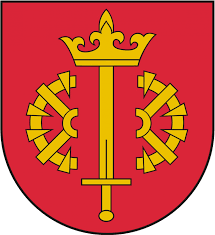 Gmina RyglicePowiat TarnowskiWojewództwo MałopolskieRyglice 2021Opracowanie:Westmor ConsultingUrszula WódkowskaBiuro: ul. Królewiecka 27, 87-800 WłocławekSiedziba: ul. 1 Maja 1A, 87-704 BądkowoZespół autorów pod kierownictwem Karoliny Drzewieckiej – Kierownika Projektu:Joanna Kaszubska – Konsultant Dawid Świerkowski – Młodszy AnalitykSpis treści Wstęp	41. Sfera społeczna	41.1 Demografia	41.2 Edukacja	101.3 Kultura, sport i rekreacja	141.4 Pomoc społeczna	191.5 Opieka zdrowotna	221.6 Aktywność społeczna	231.7 Bezpieczeństwo publiczne	262. Sfera gospodarcza	272.1 Podmioty gospodarcze i lokalny rynek	282.2 Rynek pracy	323. Sfera przestrzenna	343.1 Przestrzeń i środowisko	343.2 Infrastruktura drogowa i dostępność komunikacyjna	493.3 Mieszkalnictwo	493.4 Zaopatrzenie w infrastrukturę techniczną	524. Analiza zdolności inwestycyjnej	595. Analiza potencjału jakości życia i wyniki badania ankietowego	656. Analiza SWOT – podsumowanie diagnozy	71Spis tabel, wykresów i rysunków	75WstępZgodnie z art.10a ust.1 ustawy z dnia 6 grudnia 2006 r. o zasadach prowadzenia polityki rozwoju (Dz.U. 2021 poz. 1057) podmiot opracowujący projekt strategii rozwoju przygotowuje diagnozę sytuacji społecznej, gospodarczej i przestrzennej, z uwzględnieniem obszarów funkcjonalnych, w tym miejskich obszarów funkcjonalnych.Niniejsza diagnoza została przygotowana na potrzeby opracowania Strategii Rozwoju Gminy Ryglice na lata 2021-2030. Celem diagnozy jest analiza potencjału społeczno-gospodarczego Gminy, uwzględniając przy tym przestrzenne uwarunkowania. Diagnoza jest punktem wyjścia do konstruowania kierunków działań, a następnie celów strategicznych i zadań. Wnioski z przeprowadzonej diagnozy zostaną uwzględnione w Strategii.1. Sfera społecznaW ramach diagnozy sfery społecznej przeanalizowano następujące elementy: sytuację demograficzną, dostęp do placówek edukacyjnych i wyniki w nauce dzieci i młodzieży ze szkół,dostęp do usług kulturalnych i różnych form sportu i rekreacji,dostęp do usług w zakresie pomocy społecznej,dostęp do usług zdrowotnych,aktywność społeczną, poziom bezpieczeństwa.1.1 DemografiaZgodnie z danymi Urzędu Miejskiego w Ryglicach w roku 2020 gminę zamieszkiwało 11 689 osób, z czego liczba mężczyzn wynosiła 5 801 (49,63%), a liczba kobiet 5 888 (50,37%). Na przestrzeni analizowanych lat (2016-2020) liczba mieszkańców zmniejszyła się. Spadek dotyczył zarówno liczebności kobiet, jak i mężczyzn. Liczba mieszkańców ogółem zmniejszyła się o 128 osób, tj. o 1,08%, z czego liczba mężczyzn zmniejszyła się o 56, tj. o 0,96%, a liczba kobiet o 72 tj. o 1,21%.Tabela 1. Liczba ludności w gminie Ryglice w latach 2016-2020Źródło: Dane Urzędu Miejskiego w RyglicachWykres 1. Liczba ludności gminy Ryglice w latach 2016-2020Źródło: Dane Urzędu Miejskiego w RyglicachGęstość zaludnienia gminy w 2020 r. wyniosła 100 os./km2 (spadek o 1 os./km2 w stosunku do 2016 r.).Tabela 2. Gęstość zaludnienia w gminie Ryglice w latach 2016-2020Źródło: Dane Urzędu Miejskiego w RyglicachWedług danych Urzędu Miejskiego w Ryglicach w analizowanych latach 2016-2020 liczba ludności w wieku 0-17 zmalała o 121 osób tj. o 4,81%, liczba ludności w wieku produkcyjnym 18-65 (mężczyźni) zmalała o 23 osoby tj. o 0,58%, natomiast liczba osób w wieku 18-60 (kobiety) zmalała o 40 osób, tj. o 1,14%. W grupie osób w wieku poprodukcyjnym liczba ludności w wieku powyżej 65 roku życia  (mężczyźni) zwiększyła się o 27, tj. o 4,48%, natomiast w wieku powyżej 60 roku życia (kobiety) zwiększyła się o 29 osób, tj. o 2,34%.Tabela 3. Liczba ludności wg wieku w gminie Ryglice w latach 2016-2020Źródło: Dane Urzędu Miejskiego w RyglicachAnalizując sytuację demograficzną w zakresie poszczególnych grup ekonomicznych, na przestrzeni lat 2016-2020 odnotowano:spadek ludności w wieku przedprodukcyjnym o 4,81%,spadek ludności w wieku produkcyjnym o 0,84%,wzrost ludności w wieku poprodukcyjnym o 3,04%.Tabela 4. Ludność gminy Ryglice w latach 2016-2020 wg grup ekonomicznychŹródło: Dane Urzędu Miejskiego w RyglicachW 2020 r. sytuacja demograficzna przedstawiała się następująco:udział ludności w wieku przedprodukcyjnym w ludności ogółem wynosił 20,51%,udział ludności w wieku produkcyjnym w ludności ogółem wynosił 63,27%,udział ludność w wieku poprodukcyjnym w ludności ogółem wynosił 16,22%.W porównaniu z danymi województwa małopolskiego, na terenie gminy notuje się wyższy udział ludności w wieku przedprodukcyjnym i produkcyjnym oraz niższy udział ludności w wieku poprodukcyjnym.Biorąc powyższe pod uwagę, sytuacja demograficzna na terenie gminy w większości posiada cechy wspólne z tendencją ogólnokrajową i przedstawia postępujący proces starzenia się społeczeństwa.Wykres 2. Udział poszczególnych grup ekonomicznych gminy Ryglice w ogólnej liczbie ludności w [%] w latach 2016-2020Źródło: Dane Urzędu Miejskiego w Ryglicach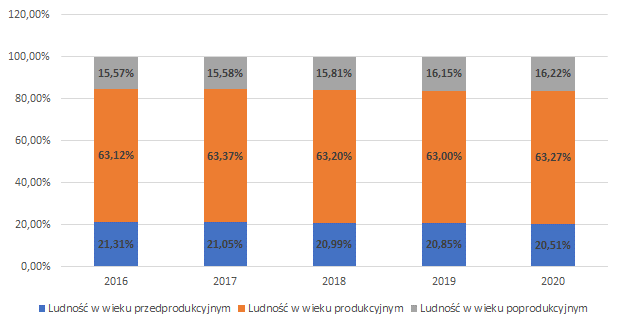 Przyrost naturalnyNa terenie gminy dodatni przyrost naturalny odnotowano w lata 2017-2019. Oznacza to, że w  tym czasie liczba urodzeń przewyższała liczbę zgonów. Ujemny przyrost naturalny zanotowano w latach 2016 i 2020. Najwyższy przyrost naturalny w analizowanym okresie zaobserwowano w roku 2018. Szczegółowe dane dotyczące przyrostu naturalnego na terenie gminy Ryglice przedstawione zostały w poniższej tabeli oraz na wykresie. Tabela 5. Urodzenia żywe i zgony ogółem oraz przyrost naturalny w gminie Ryglice w latach 2016-2020Źródło: Dane Urzędu Miejskiego w RyglicachWykres 3. Przyrost naturalny w gminie Ryglice w latach 2016-2020	Źródło: Dane Urzędu Miejskiego w RyglicachZgodnie z danymi Urzędu Miejskiego w Ryglicach na przestrzeni analizowanych lat 2016-2020 na trenie gminy odnotowano dodatnie saldo migracji, co świadczy o większej liczbie zameldowań niż wymeldowań. Tabela 6. Saldo migracji na terenie gminy Ryglice w latach 2016-2020Źródło: Dane Urzędu Miejskiego w RyglicachWykres 4. Saldo migracji na terenie gminy Ryglice w latach 2016-2020Źródło: Dane Urzędu Miejskiego w Ryglicach1.2 EdukacjaNa terenie gminy Ryglice funkcjonują szkoły na poziomie podstawowym oraz średnim. Każda ze szkół zapewnia dostęp do wykwalifikowanej kadry oraz bogatą ofertę dydaktyczną. Dyrektorzy jednostek oświatowych systematycznie zakupują pomoce dydaktyczne oraz sprzęt sportowy niezbędny do prowadzenia zajęć edukacyjnych. W szkołach realizowane są również zajęcia dodatkowe.W poniższej tabeli przedstawiono stosunek osób uczących się w szkołach podstawowych i gimnazjalnych do całej populacji osób będących w wieku przypisanym danemu poziomowi kształcenia w okresie 2016-2020Tabela 7. Współczynnik skolaryzacji brutto dla szkolnictwa podstawowego i gimnazjalnego na terenie gminy Ryglice w latach 2016-2020Źródło: Opracowanie własne na podstawie danych GUS, Bank Danych Lokalnych, https://bdl.stat.gov.pl/Na przestrzeni lat 2016-2020 dla szkół podstawowych i gimnazjów współczynnik skolaryzacji brutto kształtował się na poziomie poniżej 100%. Skolaryzacja poniżej 100% spowodowana jest tym, że część uczniów uczy się w jednostkach oświatowych poza terenem gminy.PrzedszkolaGmina Ryglice jest organem prowadzącym dwa Publiczne Przedszkola oraz jeden Punkt Przedszkolny. Publiczne Przedszkole w Ryglicach jest samodzielną placówką, założoną w 1956 r. Z usług przedszkola korzystają przede wszystkim dzieci mieszkające w Ryglicach. Placówka  umożliwia, także uczęszczanie do niej dzieciom niepełnosprawnym. Do pięciu oddziałów w 2020 roku uczęszczało 93 dzieci. Wśród nich 23 – trzylatków, 23 – czterolatków, 17 – pięciolatków i 30 - sześciolatków. Publiczne Przedszkole w Zalasowej włączone jest w struktury Zespołu Szkolno-Przedszkolnego w Zalasowej. W roku szkolnym 2019/2020 w czterech oddziałach przedszkola przebywało 90 dzieci. Oddział dzieci 3-letnich ma swoją siedzibę w budynku Pałacu pod Dębami, pozostałe grupy dzieci znajdują się w budynku Zespołu Szkolno-Przedszkolnego w Zalasowej. Punkt Przedszkolny w Lubczy włączony jest w struktury Zespołu Szkół w Lubczy. Korzystało z niego 87 dzieci.Opiekę przedszkolną sprawują również Punkt i Oddział Przedszkolny przy Publicznej Szkole Podstawowej w Bistuszowej, który prowadzi Stowarzyszenie Bisztuszowian i Uniszowian, a także oddziały przedszkolne działające przy Szkołach Podstawowych w Kowalowej, Joninach, i Woli Lubeckiej.Według danych GUS liczba dzieci w wieku 3-5 lat w latach 2016-2020 spadła o 1,54%. W 2019 roku odsetek dzieci objętych wychowaniem przedszkolnym wynosił 82% i wzrósł o 18,5% w stosunku do roku 2016. Tabela 8. Dzieci w wieku 3-5 lat na terenie gminy Ryglice w latach 2016-2020Źródło: Opracowanie własne na podstawie danych GUS, Bank Danych Lokalnych, https://bdl.stat.gov.pl/Szkoły podstawoweW roku 2020 na terenie gminy funkcjonowały następujące szkoły podstawowe:Publiczna Szkoła Podstawowa w Bistuszowej,Szkoła Podstawowa im. Kardynała Stefana Wyszyńskiego w Ryglicach, Szkoła Podstawowa im. Św. Maksymiliana Marii Kolbego w Zalasowej,Szkoła Podstawowa im. Czesława Wojewody w Lubczy,Szkoła Podstawowa im. Janusza Korczaka w Kowalowej,Szkoła Podstawowa w Woli Lubeckiej,Szkoła Podstawowa im. Jana Pawła II w Joninach.W roku 2017 nastąpiła reforma systemu oświaty polegająca na wygaszeniu gimnazjów i powrotu w części założeń do systemu sprzed roku 1999.  Zgodnie z ustawą z dnia 14 grudnia 2016 r. Prawo oświatowe (Dz.U. z 2021 r., poz. 1082) proces rekrutacji do gimnazjów został wstrzymany. Od 1 września 2017 r. rozpoczęło się „wygaszanie” szkół gimnazjalnych. W roku szkolnym 2017/2018 uczniowie z rocznika 2016/2017, którzy ukończyli VI klasę szkoły podstawowej, trafili do klasy VII. Ostatni rocznik objęty nauką w gimnazjach zakończył edukację gimnazjalną w roku szkolnym 2018/2019, w związku z czym 1 września 2019 roku gimnazja zostały zlikwidowane. Egzamin gimnazjalny został zastąpiony pisanym na zakończenie 8-letniej szkoły podstawowej egzaminem ósmoklasisty.Porównując wyniki z egzaminu ósmoklasisty w szkołach prowadzonych na terenie gminy Ryglice z wynikami dla powiatu tarnowskiego i województwa małopolskiego w roku 2019 i 2020 można zauważyć, że uczniowie Szkoły Podstawowej im. Jana Pawła II w Joninach, Szkoły Podstawowej im. Czesława Wojewody w Lubczy oraz Szkoły Podstawowej im. Janusza Korczaka w Kowalowej, uzyskiwali niższe wyniki niż powiat i województwo, natomiast reszta wyników szkół plasowała się na podobnym poziomie. W niektórych przypadkach wyniki były wyższe od średnich wyników dla powiatu i województwa.Tabela 9. Średnie wyniki procentowe egzaminu ósmoklasisty w [%] dla szkół na terenie gminy Ryglice, powiatu tarnowskiego i województwa małopolskiego w roku 2019 i 2020Źródło: Okręgowa Komisja Egzaminacyjna w KrakowieSzkoły PonadpodstawoweNa terenie gminy Ryglice funkcjonują również szkoły ponadpodstawowe:Branżowa Szkoła I stopnia w Ryglicach,Liceum ogólnokształcące dla dorosłych w Ryglicach,Liceum ogólnokształcące dla młodzieży w Ryglicach,Szkoła Policealna w Ryglicach,Technikum w Ryglicach,Zespół Szkół Ponadpodstawowych im. Prof. Czesława Majorka w Ryglicach.W poniższej tabeli przedstawiono informacje w zakresie szkół ponadpodstawowych i policealnych na terenie gminy Ryglice. W 2019 uczęszczało do nich 333 uczniów. Według informacji z GUS w 2018 roku zdawalność egzaminów zawodowych wynosiła 60,9%, natomiast zdawalność egzaminów w liceach ogólnokształcących wynosiła 20,0%. Tabela 10. Informacje w zakresie szkół ponadpodstawowych na terenie gminy RygliceŹródło: Opracowanie własne na podstawie danych GUS, Bank Danych Lokalnych, https://bdl.stat.gov.pl/1.3 Kultura, sport i rekreacjaPlacówki kultury i sportu znajdujące się na terenie gminy mają za zadanie prowadzić działalność upowszechniającą kulturę, sport i rekreację. Odbywa się to poprzez rozbudzanie zainteresowań kulturalnych mieszkańców, organizowanie imprez, zajęć kulturalnych, sportowych i rekreacyjnych, kształtowanie nawyków aktywnego uczestnictwa w powyższych działaniach oraz udostępnianie bazy na działalność sportowo-rekreacyjną.Na terenie gminy zadania z tego zakresu realizuje głównie Centrum Kultury, Promocji i Turystyki w Ryglicach oraz Gminna Biblioteka Publiczna w Ryglicach.Instytucje kulturyCentrum Kultury, Promocji i Turystyki w Ryglicach (CKPiT) funkcjonuje przy ul. Mickiewicza 27 w Ryglicach, a także posiada filie w Lubczy przy ul. Lubcza 460 oraz w Zalasowej przy ul. Św. Walentego 1. CKPiT w Ryglicach animuje i kreuje życie kulturowe regionu. Inicjuje, organizuje i współpracuje w wielu wydarzeniach, przedsięwzięciach i zjawiskach społeczno-kulturalnych. Organizuje szereg imprez artystycznych, rekreacyjnych oraz plenerowych, w tym m.in.:Święty Walenty - Tradycje Lubeckie 14.II,Rocznicowe Uroczystości Patriotyczne 3.V,Powiatowy Przegląd Orkiestr Dętych 3.V,Ryglickie Dni Muzyki Chrześcijańskiej,Sobótkowe Święto Młodości,Piknik na Górze Kokocz,Dożynki gminne,Festiwal Kultury Pogórzańskiej.Wiele działań z zakresu edukacji kulturalnej skierowane jest do ludzi młodych, są to m.in.: ogniska muzyczne, warsztaty artystyczne, zajęcia rytmiczne i taneczne. Funkcjonują tutaj zespoły taneczne, kabaret, młodzieżowa orkiestra dęta, zespoły muzyczne. CKPiT prowadzi także zajęciach w kołach plastycznych, informatycznych oraz fotograficznych. Centrum Kultury zajmuje się także redagowaniem lokalnego czasopisma – Informator Ryglicki „W Paśmie Brzanki”, publikuje okolicznościowe foldery, pocztówki, kalendarze i inne pozycje wydawnicze. Ponadto współpracuje z organizacjami pozarządowymi i pożytku publicznego.Analizując liczbę imprez kulturalnych i uczestników tych imprez na przestrzeni lat 2016-2020, zauważymy duży ich spadek w roku 2020. Spowodowany jest on pandemią COVID-19, podczas której działalność Centrum Kultury była znacznie ograniczona. Analizując okres lat 2016-2019 zauważymy spadek liczby organizowanych imprez o 33,70% oraz liczby uczestników tych imprez o 16,77%.Tabela 11. Imprezy kulturalne na terenie gminy Ryglice na przestrzeni lat 2016-2020Źródło: Opracowanie własne na podstawie danych GUS, Bank Danych Lokalnych, https://bdl.stat.gov.pl/Według danych GUS na przestrzeni lat 2016-2020 liczba grup artystycznych zmniejszyła się o 18,52%, a liczba ich członków o 32,35%. W podanym okresie na takim samym poziomie utrzymała się liczba kół, klubów i sekcji, a liczba ich członków wzrosła o 1,16%.Tabela 12. Grupy artystyczne oraz koła, kluby i sekcje na terenie gminy Ryglice na przestrzeni lat 2016-2020Źródło: Opracowanie własne na podstawie danych GUS, Bank Danych Lokalnych, https://bdl.stat.gov.pl/Gminna Biblioteka Publiczna w Ryglicach funkcjonuje przy ul. Ks. J. Wyrwy 2, filia w Lubczy 460 oraz filia w Zalasowej przy ul. Kościelnej 3. Biblioteka służy rozwijaniu i zaspokajaniu potrzeb czytelniczych społeczeństwa oraz upowszechnieniu wiedzy i rozwoju kultury.Według danych GUS księgozbiór biblioteki, na przestrzeni lat 2016-2020 zmniejszył się o 1,42%. Liczba czytelników w latach 2016-2020 wzrosła o 10,16%, a liczba wypożyczonych przez nich na zewnątrz woluminów o 53,32%.Tabela 13. Księgozbiór bibliotek, liczba czytelników i wypożyczeń księgozbioru na terenie gminy Ryglice w latach 2016-2020Źródło: Opracowanie własne na podstawie danych GUS, Bank Danych Lokalnych, https://bdl.stat.gov.pl/Na terenie gminy działają również organizacje i stowarzyszenia pozarządowe, których głównym zadaniem jest zaspokajanie kulturalnych potrzeb mieszkańców oraz kreowanie kulturalnej tożsamości tego regionu.SportRealizacja zadań z dziedziny sportu i rekreacji na terenie gminy Ryglice odbywa się głównie przez współpracę z lokalnymi stowarzyszeniami, klubami sportowymi oraz organizacjami pozarządowymi. Ich popularyzacja odbywa się poprzez rozbudzanie zainteresowań kulturalnych mieszkańców, organizowanie imprez, zajęć kulturalnych, sportowych i rekreacyjnych, kształtowanie nawyków aktywnego uczestnictwa w działaniach sportowych oraz udostępnianie bazy do prowadzenia działalności sportowo-rekreacyjnej.Na terenie gminy Ryglice działają stowarzyszenia sportowe takie jak: Klub sportowy „KS Ryglice” z siedzibą w Ryglicach, Miejski Klub Sportowy „MKS Ryglice” z siedzibą w Ryglicach i inne. Zadania publiczne w zakresie rozwoju sportu są realizowane poprzez organizację współzawodnictwa sportowego w zakresie piłki nożnej oraz siatkówki.Turystyka, zabytki i dziedzictwo kulturoweNa poziom atrakcyjności turystycznej wpływa wiele czynników, które dzieli się na walory przyrodnicze i antropogeniczne. Walory przyrodnicze to m.in.: wszelkiego rodzaju wody powierzchniowe takie, jak jeziora i rzeki, ukształtowanie powierzchni czy kompleksy roślinne. Czynnikami antropogenicznymi są głównie walory związane z architekturą tj. obiekty historyczne i kultury, skanseny oraz zabytki. Znaczącą rolę odgrywa również infrastruktura turystyczna, czyli baza noclegowa, gastronomiczna i komunikacyjna, jak i uzupełniająca (tereny wypoczynkowe i rekreacyjne, szlaki turystyczne oraz obiekty sportowe).Obszar gminy położony jest na północnym stoku Progu Karpackiego, w oparciu o Pasmo Brzanki. Gmina znajduje się w obrębie Obszaru Chronionego Krajobrazu Pogórza Ciężkowickiego oraz Parku Krajobrazowego Pasma Brzanki. Tereny te charakteryzują się pagórkowatą rzeźbą terenu, z głęboko wciętymi dolinami. Występuje tu także: Zespół Przyrodniczo-Krajobrazowy „Kokocz”, 2 Obszary Natura 2000 oraz 7 pomników przyrody. Urozmaicona rzeźba terenu, niezwykłe miejsca widokowe na Beskid Niski, Beskid Sądecki, Pogórze Rożnowskie i Tatry, w połączeniu z przyrodą oraz wieloma gatunkami dzikich zwierząt, licznymi atrakcjami i wydarzeniami związanymi z polskim folklorem ludowym wpływają na atrakcyjność obszaru gminy.Na terenie gminy znajdują się dwie stadniny koni oraz przez jej obszar przebiegają trasy rowerowe, m.in.:trasa rowerowa nr 1 „Zabytki” (zielona) o długości 7,8 km i przebiegu Rynek w Ryglicach – Uniszowa - Ryglice, na której znajdują się dworek z końca XIX wieku, spichlerz dworski, cmentarz żydowski, cmentarz z I Wojny Światowej, miejsce rozstrzelania ks. Ulatowskiego z krzyżem oraz pomniki przyrody,trasa rowerowa nr 2 „Ostry Kamień” (niebieska) o długości 28 km i przebiegu Rynek Ryglice – Joniny – Wola Lubecka – Zalasowa – Ryglice, o dużych walorach widokowych, na której znajdują się kościół pw. Niepokalanego Serca NMP w Kowalowej, cmentarz z I Wojny Światowej, forma skałkowa „Ostry Kamień”, Stacja Górskiej Turystyki Konnej oraz liczne kapliczki i krzyże,trasa rowerowa nr 3 „Wyczynowa” (czerwona) o długości 13,8 km i przebiegu Wola Lubecka – Lubcza – Wola Lubecka, o dużym stopniu trudności, na której znajduje się punkt widokowy Góra Kokocz.Przez gminę przebiega również najdłuższy szlak europejski – droga św. Jakuba do Santiago de Compostela w Hiszpanii.Do obiektów i obszarów o wysokich wartościach kulturowych zaliczane są również elementy zabytkowe. Zabytkami wpisanymi do rejestru zabytków są:Bistuszowa:zespół dworsko-parkowy, A-341 z 09.12.1971,cmentarz wojenny nr 165, A-1257/M z 02.06.2011 r.,Kowalowa:kościół par. p.w. Niepokalanego Serca NMP, A-126 z 29.03.1969,Lubcza:kościół pw. Najświętszego Serca Pana Jezusa w Lubczy, A-1523/M z 22.08.2019Ryglice:kościół parafialny pw. Św. Katarzyny P.i M., A-1252/M z 23.03.2011,zespół pałacowo-parkowy, A-123 z 27.03,spichlerz podworski, A-161 z 15.07.1978 (Tar),cmentarz z I wojny światowej , A-38/M z 11.01.2005,Zalasowa:kościół par. p.w. św. Jana Ewangelisty, A-190 z 25.04.1970 (Tar).Promocja gminy odbywa się poprzez stronę internetową gminy oraz lokalne czasopismo – Informator Ryglicki „W Paśmie Brzanki” redagowane przez Centrum Kultury, Promocji i Turystyki w Ryglicach. Do pozostałych form promocyjnych należą strony internetowe na popularnych serwisach społecznościowych, na których umieszczane są zdjęcia oraz informacje promocyjne.1.4 Pomoc społecznaUsługi w zakresie pomocy społecznej świadczy Gminny Ośrodek Pomocy Społecznej w Ryglicach przy ul. Ks. J. Wyrwy 2 w Ryglicach. Ośrodek realizuje zadania administracji rządowej i samorządowej z zakresu pomocy społecznej. Celem pomocy społecznej jest umożliwienie osobom i rodzinom przezwyciężanie trudnych sytuacji życiowych, których samodzielnie nie są w stanie pokonać, a także zapobieganie powstawaniu tych sytuacji. Mieszkańcy mogą korzystać ze wsparcia GOPS w formie pieniężnej, jak i niepieniężnej. Istotną funkcję sprawują pracownicy socjalni, którzy podejmując współpracę z rodziną, diagnozują ich sytuację oraz określają plan pomocy. Pracą socjalną w szczególności objęte są osoby i rodziny, które nie są w stanie przezwyciężyć trudnych sytuacji życiowych, wykorzystując własne zasoby, uprawnienia i możliwości, a szczególnie rodziny niepełne, wielodzietne rodziny niezaradne życiowo. W celu określenia sposobu współdziałania w rozwiązywaniu problemów osób lub rodzin, znajdujących się w trudnej sytuacji życiowej, pracownik socjalny może zawrzeć kontrakt socjalny, w celu wzmocnienia aktywności i samodzielności życiowej, zawodowej lub przeciwdziałania wykluczeniu społecznemu.Na terenie gminy w zakresie pomocy społecznej działają także: Zespół Interdyscyplinarny, który realizuje zadania uwzględnione w programie przeciwdziałania przemocy w rodzinie oraz ochrony ofiar przemocy w rodzinie. Składa się z przedstawicieli Policji, ochrony zdrowia, pomocy społecznej, szkół z terenu gminy, Gminnej Komisji Rozwiązywania Problemów Alkoholowych, przedstawicieli organizacji pozarządowych, kuratora. Gminna Komisja Rozwiązywania Problemów Alkoholowych – do zadań komisji należy inicjowanie działań w zakresie zwiększenia dostępności pomocy terapeutycznej dla osób uzależnionych od alkoholu, w szczególności dla dzieci i młodzieży oraz podejmowanie czynności zmierzających do poddania się leczeniu w zakładzie lecznictwa odwykowego.Klub Seniora działa w strukturze Gminnego Ośrodka Pomocy Społecznej w Ryglicach w miejscowościach: Lubcza, Zalasowa i Ryglice. Klub powstał we wrześniu 2012 r.  Celem działalności Klubu jest tworzenie warunków do aktywnego wykorzystania potencjału seniorów, a w szczególności inspirowanie do aktywnego życia. W ramach działalności Klubu organizuje się spotkania, prelekcje, zajęcia ruchowo-relaksacyjne, zajęcia manualne, imprezy kulturalne, wyjazdy integracyjne.Środowiskowy Dom Samopomocy w Ryglicach istnieje od 2006 roku. Dom jest przeznaczony dla osób przewlekle chorych psychicznie i niepełnosprawnych intelektualnie. Podstawowym zadaniem przede wszystkim podtrzymywanie w dobrej kondycji psycho-fizycznej i rozwijanie umiejętności uczestników niezbędnych do możliwie jak najbardziej samodzielnego życia.Placówka Wsparcia Dziennego w Ryglicach i Lubczy, placówka w Ryglicach powstała na mocy porozumienia zawartego pomiędzy Powiatem Tarnowskim, a Gminą Ryglice w styczniu 2015 r., natomiast w Lubczy została  założona w 2004 r. Placówki przeznaczone są dla dzieci w wieku od 5 do 16 lat. Zakres działań Placówki to przede wszystkim działania o charakterze kompensacyjnym, profilaktycznym i wychowawczym. Funkcjonują przez cały rok, od poniedziałku do piątku przez 4 godziny dziennie. W dni wolne od nauki szkolnej dostępność dostosowana jest do lokalnych potrzeb. Celem działalności jest zapewnienie opieki dydaktycznej i wychowawczej dla dzieci i młodzieży z rodzin wielodzietnych, borykających się z trudnościami oraz potrzebujących wsparcia. Zakres działań to przede wszystkim działania o charakterze kompensacyjnym, profilaktycznym i wychowawczym, w tym m.in. pomoc w nauce, wyrównywanie braków edukacyjnych, organizowanie czasu wolnego poprzez zajęcia plastyczne, muzyczne, ruchowe, informatyczne, teatralne, zajęcia z wykorzystaniem muzykoterapii i bajkoterapii oraz techniki ruchu rozwijającego Weroniki Sherborne. Instytucja pomaga także w rozwijaniu uzdolnień i zainteresowań, wdrażaniu w działalność kulturalną, oferuje pomoc socjalną w formie jednego posiłku, a także prowadzi profilaktykę uzależnień. Według danych GUS liczba osób korzystających ze środowiskowej pomocy społecznej w latach 2016-2020 na terenie gminy Ryglice zmniejszyła się o 26,73%.Tabela 14. Osoby korzystające ze środowiskowej ochrony społecznej na terenie gminy Ryglice w latach 2016-2020Źródło: Opracowanie własne na podstawie danych GUS, Bank Danych Lokalnych, https://bdl.stat.gov.pl/Udział osób korzystających ze środowiskowej pomocy społecznej w ludności ogółem w gminie Ryglice na przestrzeni lat 2016-2020 spadł o 1,9 p. proc. Wskaźnik dla powiatu tarnowskiego posiada najwyższą wartość, ale także notuje największy spadek. Tabela 15. Zasięg korzystania ze środowiskowej pomocy społecznej w latach 2016-2020Źródło: Opracowanie własne na podstawie danych GUS, Bank Danych Lokalnych, https://bdl.stat.gov.pl/W wyniku postępującego procesu starzenia się społeczeństwa, wśród beneficjentów pomocy społecznej coraz częściej są osoby starsze, w tym o ograniczonej samodzielności, przewlekle chore, niepełnosprawne. W obecnym stanie faktycznym i prawnym główny ciężar opieki nad osobami starszymi i niepełnosprawnymi spoczywa na ich rodzinach i bezpośrednio na jednostce samorządowej w postaci realizacji zadań własnych, dlatego jednym z kluczowych zadań spoczywającym na Gminnym Ośrodku Pomocy Społecznej staje się zapewnienie odpowiednich usług opiekuńczych dla mieszkańców gminy Ryglice.Pomoc społeczna jest udzielana osobom, które znalazły się w trudnej sytuacji życiowej. Tabela poniżej przedstawia ilość rodzin korzystających ze świadczeń w latach 2016-2020 na terenie gminy Ryglice.Tabela 16. Ilość oraz kwota świadczeń na rzecz rodziny na terenie gminy Ryglice w latach 2016-2020Źródło: Opracowanie własne na podstawie danych GUS, Bank Danych Lokalnych, https://bdl.stat.gov.pl/W latach 2016-2019, według danych GUS, odnotowano spadek liczby rodzin otrzymujących zasiłek rodzinny na dzieci o 14,79%, a także mniejszą liczbę dzieci, na które rodzice otrzymują zasiłek rodzinny o 12,04%.1.5 Opieka zdrowotnaIstotnym elementem infrastruktury społecznej jest system ochrony zdrowia. Dostęp do infrastruktury ochrony zdrowia zależy przede wszystkim od liczby instytucji świadczących usługi zdrowotne, ich rozmieszczenia oraz kosztów usług.Na obszarze Gminy Ryglice placówkami zapewniającymi opiekę zdrowotną są Niepubliczny Zakład Opieki Zdrowotnej Broniek i Setkiewicz funkcjonujący przy ul. Tarnowska 21 w Ryglicach oraz Niepubliczny Zakład Opieki Zdrowotnej Berger i Sajdak przy ul. Św. Walentego 9 w Zalasowej oraz Lubczy 451. Celem działania tych placówek jest działalność w zakresie ambulatoryjnych świadczeń zdrowotnych, zapobieganie powstawaniu chorób, promocja zdrowia oraz inne zadania medyczne wynikające z procesu leczenia lub przepisów regulujących zasady ich wykonywania.W tabeli poniżej przedstawiono podmioty, które również zajmują się sprawami zdrowia na terenie Gminy Ryglice.Tabela 17. Podmioty zapewniające opiekę zdrowotną na terenie gminy RygliceŹródło: Strategia rozwiązywania problemów społecznych w gminie Ryglice na lata 2016-2025Liczba porad lekarskich w ramach ambulatoryjnej oraz podstawowej opieki zdrowotnej na przestrzeni lat 2016-2020 zanotowała spadek o  857 porad tj. 2,23%.Tabela 18. Opieka zdrowotna na terenie gminy Ryglice w latach 2016-2020Źródło: Opracowanie własne na podstawie danych GUS, Bank Danych Lokalnych, https://bdl.stat.gov.pl/1.6 Aktywność społecznaNa aktywność społeczną wpływa przede wszystkim kapitał społeczny, czyli zestaw nieformalnych wartości i norm etycznych wspólnych dla członków określonej grupy i umożliwiających im skuteczne współdziałanie. O ile jakość rządzenia jest bezpośrednio powiązana z obowiązującymi przepisami prawa, tak jakość kapitału społecznego wynika z uwarunkowań lokalnych i powinna opierać się na budowaniu zaufania do instytucji publicznych, które funkcjonują na rzecz miejscowej społeczności.Na kapitał społeczny składają się m.in. wiedza, normy etyczne i kulturowe, empatia, ale również zaangażowanie społeczne. O ile poziom wiedzy jest trudny do zmierzenia, poza analizą wyników w nauce uczniów, o tyle normy etyczne i kulturowe oraz poziom zaangażowania mieszkańców da się zaobserwować. Frekwencja wyborczaAnalizując frekwencję w wyborach na terenie gminy Ryglice, zauważyć można wzrastającą świadomość i aktywność społeczną mieszkańców, którzy coraz liczniej w nich uczestniczą. W wyborach prezydenckich z lat 2015-2020 różnica ta wynosiła około 13,0 p. proc., a w wyborach parlamentarnych z lat 2015 i 2019 blisko 11,0 p. proc. Największą frekwencją cieszyły się wybory prezydenckie w 2020 roku, a najmniejszą, w dalszym ciągu mimo zanotowanego wzrostu frekwencji o około 28 p. proc. między wyborami w 2014 i 2019 roku, wybory do Parlamentu Europejskiego.Tabela 19. Frekwencja wyborcza na terenie gminy Ryglice w latach 2014-2020Źródło: Opracowanie własne na podstawie danych Państwowej Komisji Wyborczej, https://pkw.gov.pl/Organizacje pozarządoweCo roku na terenie gminy uchwalany jest Program współpracy Gminy Ryglice z organizacjami pozarządowymi. Obecnie obowiązującym jest Program współpracy Gminy Ryglice z organizacjami pozarządowymi na rok 2021 przyjęty uchwałą nr XXVI/183/20 Rady Miejskiej w Ryglicach z dnia 30 listopada 2020 r.Celem głównym Programu jest kształtowanie społeczeństwa obywatelskiego i rozwiązywanie problemów społecznych w środowisku lokalnym, poprzez budowanie partnerstwa między administracją samorządową i organizacjami pozarządowymi oraz efektywne wykorzystanie społecznej aktywności w zaspakajaniu zbiorowych potrzeb mieszkańców Gminy.Celami szczegółowymi programu są:rozwój aktywności społecznej mieszkańców Gminy, umocnienie lokalnych działań i stworzenie warunków dla powstania nowych inicjatyw i struktur funkcjonujących na rzecz społeczności lokalnych,poprawa jakości życia, poprzez pełniejsze zaspokajanie potrzeb mieszkańców,umacnianie w mieszkańcach poczucia odpowiedzialności za siebie, swoje otoczenie, wspólnotę lokalną oraz jej tradycje,integracja podmiotów realizujących różne inicjatywy w sferze zadań publicznych,tworzenie więzi społecznych i budowanie społeczeństwa obywatelskiego,zwiększenie udziału zainteresowanych podmiotów w realizacji zadań publicznych,otwarcie na innowacyjność, konkurencyjność poprzez umożliwienie podmiotom Programu złożenia z własnej inicjatywy oferty realizacji zadań publicznych,wykorzystanie potencjału i możliwości organizacji pozarządowych,obniżenie kosztów realizacji zadań publicznych w wyniku wykorzystania bezpłatnej pracy wolontariuszy,zabezpieczenie w budżecie Gminy środków finansowych umożliwiających pełne i terminowe wykonanie w/w zadań.Współpraca Gminy Ryglice z organizacjami pozarządowymi może mieć charakter finansowy i pozafinansowy. Współpraca realizowana jest przy poszanowaniu zasad: partnerstwa, pomocniczości, efektywności, jawności, uczciwej konkurencji oraz suwerenności stron. Program współpracy z organizacjami pozarządowymi oraz podmiotami prowadzącymi działalność pożytku publicznego obejmuje zadania publiczne w sferze:pomocy społecznej, w tym pomocy rodzinom i osobom w trudnej sytuacji życiowej oraz wyrównywania szans tych rodzin i osób,przeciwdziałania patologiom społecznym i łagodzenia ich skutków,działania na rzecz osób niepełnosprawnych,zapewniania mieszkańcom gminy (przede wszystkim dzieciom, młodzieży, a także osobom w podeszłym wieku) aktywnych form spędzania wolnego czasu i wypoczynku,oświaty, edukacji i wychowania,rozwoju lokalnego, w tym także gospodarczego,kultury i sztuki oraz ochrony dóbr kultury i tradycji,upowszechniania kultury fizycznej, sportu, rekreacji, turystyki i aktywnego wypoczynku,promocji gminy i współpracy ze społecznościami lokalnymi innych państw,bezpieczeństwa publicznego.Na terenie gminy prężnie funkcjonują i angażują się w życie lokalnej społeczności i promocję gminy Koła Gospodyń Wiejskich (KGW). Są to:Koło Gospodyń Wiejskich w Lubczy,Koło Gospodyń Wiejskich w Zalasowej,Koło Gospodyń Wiejskich „Kowalowianki" w Kowalowej,Koło Gospodyń Wiejskich w Joninach,Koło Gospodyń Wiejskich w Ryglicach,Koło Gospodyń Wiejskich w Woli Lubeckiej.Koła Gospodyń Wiejskich wspierane są przez Centrum Kultury, Promocji i Turystyki w Ryglicach, poprzez wsparcie merytoryczne oraz organizacyjne, pomoc przy pozyskiwaniu środków zewnętrznych, informowanie o możliwości pozyskiwania środków finansowych, organizacji imprezy kulturalnej pt. Święty Walenty – Tradycje Lubeckie, Sercem gotowane w tym Ogólnopolskiego Konkursu Potrawa Regionalnych i Tradycyjnych Sercem gotowane, udostępnianie i przygotowanie lokali na realizację projektów kół, umożliwienie publikowanie istotnych wiadomości w gazecie lokalnej, druk plakatów, zaproszeń, dyplomów, folderów, współpracę ze stowarzyszeniem „Razem dla Jonin”, współpracę z działającymi zespołami ludowymi i Młodzieżową Orkiestrą Dętą. Na terenie gminy Ryglice działają 33 organizacje pozarządowe. Standardowymi i najliczniejszymi organizacjami są jednostki ochotniczej straży pożarnej (OSP) oraz stowarzyszenia. Funkcjonują tutaj również kluby sportowe takie, jak: MKS Ryglice i KS Ryglice oraz inne.W Zalasowej i Ryglicach działalność prowadzi Caritas w Zalasowej i Ryglicach, którego celem jest niesienie pomocy ubogim i potrzebującym. Dodatkowo w Zalasowej znajduję się Fundacja pomocy poszkodowanym w wyniku zdarzeń losowych im. Leszka Gawrona Zalasowa, która skupia swoje działania na pomocy społecznej, w tym pomoc rodzinom i osobom w trudnej sytuacji życiowej oraz wyrównywania ich szans.1.7 Bezpieczeństwo publiczneNa obszarze gminy znajduje się 6 jednostek OSP, Posterunek Policji w Ryglicach, który wchodzi w skład struktury organizacyjnej Komisariatu Policji w Tuchowie, będącego jednostką podległą Komendzie Miejskiej Policji w Tarnowie.Powyższe podmioty i instytucje chronią życie, zdrowie i mienie obywateli oraz zapewniają szeroko rozumiany porządek społeczny zapewniający prawidłowe funkcjonowanie społeczeństwa.W razie wystąpienia klęski żywiołowej lub innych wydarzeń zagrażających bezpieczeństwu publicznemu powołany zostaje sztab kryzysowy, który podejmuje odpowiednie działania planistyczne i organizacyjne w zakresie zarządzania kryzysowego oraz obrony cywilnej. Składa się on między innymi z przedstawicieli wszystkich służb takich, jak m.in. policji, straży pożarnej, placówek opieki zdrowotnej, a także przedstawicieli jednostek samorządowych.PolicjaNa obszarze gminy funkcjonuje Posterunek Policji w Ryglicach, realizujący zadania z zakresu służb prewencyjnej i kryminalnej. Znajduje się tu również siedziba rewiru dzielnicowych. Dzielnicowi to policjanci utrzymujący kontakt ze społecznościami lokalnymi swoich rejonów. Odpowiadają na zgłoszenia mieszkańców, którzy dostrzegli zjawiska mające negatywny wpływ na stan ich bezpieczeństwa. Przede wszystkim ich działania mają na celu zapobieganiu łamania przepisów ustawy o wychowaniu w trzeźwości i przeciwdziałania alkoholizmowi, zakłócania spokoju i porządku publicznego, niszczenia mienia.Straż pożarnaOchronę przeciwpożarową zapewniają przede wszystkim jednostki Ochotniczej Straży Pożarnej. Ich dodatkowym celem jest również ochrona ludności, zakładów pracy, urządzeń użyteczności publicznej i dóbr kultury oraz ratowanie i udzielanie pomocy poszkodowanym w sytuacjach kryzysowych, a także pomoc przy wypadkach drogowych.Na obszarze gminy działa 6 jednostek OSP w: Ryglicach, Zalasowej, Woli Lubeckiej, Lubczy, Kowalowej i Joninach. Do ich zadań należy likwidowanie występujących zagrożeń, m.in. walka z pożarami lub innymi klęskami żywiołowymi, np. skutkami silnych wiatrów, skutkami zalanych obiektów i terenów, ratownictwo techniczne, zwłaszcza w wypadkach i katastrofach drogowych oraz ratownictwo chemiczne podczas wypadków w transporcie drogowym.W latach 2018-2019 odnotowywano głównie małe pożary oraz lokalne miejscowe zagrożenia. Nie stwierdzono dużych pożarów oraz średnich i dużych miejscowych zagrożeń.Tabela 20. Działania ratownicze na terenie gminy Ryglice w latach 2018-2019	Źródło: Opracowanie własne na podstawie danych GUS, Bank Danych Lokalnych, https://bdl.stat.gov.pl/Obszar gminy posiada głównie charakter rolniczy, dlatego nasilone zagrożenie pożarowe występuje tu sezonowo. 2. Sfera gospodarczaW ramach diagnozy sytuacji gospodarczej analizie poddano liczbę i strukturę zarejestrowanych podmiotów gospodarczych oraz lokalny rynek pracy, w tym liczbę pracujących i bezrobotnych. 2.1 Podmioty gospodarcze i lokalny rynekObszar gminy ma charakter typowo rolniczy. Głównym miejscem pracy i źródłem utrzymania dla większości mieszkańców jest praca w gospodarstwach rolnych oraz w zakładach produkcyjnych i usługowo-handlowych w pobliskich miastach.Według danych GUS na terenie gminy Ryglice w roku 2020 zarejestrowane były 764 podmioty gospodarcze, z czego 732, tj. 95,81% funkcjonowało w sektorze prywatnym. Liczba podmiotów gospodarczych ogółem w latach 2016-2020 zwiększyła się o 138 działalności, tj. 22,04%. Strukturę działalności gospodarczej prowadzonej na terenie gminy, zarówno w sektorze publicznym, jak i prywatnym prezentuje tabela poniżej.Tabela 21. Struktura działalności gospodarczej według sektorów na terenie gminy Ryglice w latach 2016-2020Źródło: Opracowanie własne na podstawie danych GUS, Bank Danych Lokalnych, https://bdl.stat.gov.pl/BDL/startW sektorze prywatnym można zaobserwować przodowanie trzech sekcji nad innymi. Jest to sekcja F związana z branżą budowlaną (193 podmioty), sekcja C związana z przetwórstwem przemysłowym (158 podmiotów) oraz sekcja G powiązana z handlem hurtowym i detalicznym, naprawą pojazdów samochodowych, włączając motocykle (119 podmiotów).Natomiast największa liczba podmiotów w sektorze publicznym na terenie gminy Ryglice w 2020 roku znajdowała się sekcja P – edukacja (19 podmiotów).Największy wzrost w latach 2016-2020 odnotowała sekcja F (budownictwo). Liczba podmiotów w tej sekcji zwiększyła się o 66 tj. o 51,97%. Tabela 22. Podział i liczba podmiotów gospodarczych w gminie Ryglice w latach 2016-2020Źródło: Opracowanie własne na podstawie danych GUS, Bank Danych Lokalnych, https://bdl.stat.gov.pl/BDL/startTabela 23. Liczba podmiotów gospodarczych (wg sekcji PKD) w roku 2020 w gminie RygliceŹródło: Opracowanie własne na podstawie danych GUS, Bank Danych Lokalnych, https://bdl.stat.gov.pl/BDL/startLegenda:Według klas wielkości na terenie gminy Ryglice w 2020 r. dominowały mikroprzedsiębiorstwa tj. podmioty zatrudniające poniżej 10 pracowników. W tym samym czasie zarejestrowanych było 738 podmiotów, które stanowiły 96,60% wszystkich podmiotów gospodarczych. W następnej kolejności znalazły się małe przedsiębiorstwa (zatrudniające od 10 do 49 osób), a ich udział wyniósł 3,01% wszystkich podmiotów oraz średnie przedsiębiorstwa (zatrudniające od 50 do 249) z udziałem 0,39% wszystkich podmiotów. W roku 2020 na obszarze gminy nie funkcjonowały duże przedsiębiorstwa (zatrudniające powyżej 250 osób).Tabela 24. Liczba podmiotów na terenie gminy Ryglice wg klas wielkości w latach 2016-2020Źródło: Opracowanie własne na podstawie danych GUS, Bank Danych Lokalnych, https://bdl.stat.gov.pl/Liczba podmiotów wpisanych do rejestru REGON na 10 tysięcy mieszkańców w gminie Ryglice w latach 2016-2020 wykazała tendencję rosnącą. Wskaźnik ten wzrósł z 510 w roku 2016 do 657 w 2020 r., tj. o 28,82%. W dalszym ciągu był to jednak zdecydowanie niższy wynik niż średnia wartość dla powiatu tarnowskiego, województwa małopolskiego czy całego kraju.Wykres 5. Podmioty wpisane do rejestru REGON na 10 tysięcy mieszkańców na terenie gminy Ryglice, powiatu tarnowskiego, województwa małopolskiego i kraju w latach 2016-2020Źródło: Opracowanie własne na podstawie danych GUS, Bank Danych Lokalnych, https://bdl.stat.gov.pl/Liczba osób fizycznych prowadzących działalność gospodarczą na 1 000 mieszkańców w gminie Ryglice w 2020 r., w porównaniu do stanu z 2016 r., zanotowała wzrost o 24,44%. Wskaźnik dla gminy w analizowanym okresie również był niższy niż średnia dla powiatu tarnowskiego, województwa małopolskiego i kraju.Wykres 6. Osoby fizyczne prowadzące działalność gospodarczą na 1 000 mieszkańców na terenie gminy Ryglice, powiatu tarnowskiego, województwa małopolskiego i kraju w latach 2016-2020Źródło: Opracowanie własne na podstawie danych GUS, Bank Danych Lokalnych, https://bdl.stat.gov.pl/W tabeli poniżej przedstawiono wpływy do budżetu Gminy z tytułu podatku dochodowego od osób prawnych (CIT). Tabela 25. Wpływy do budżetu Gminy Ryglice z tytułu podatku dochodowego od osób prawnych (CIT) na przestrzeni lat 2016-2020Źródło: Sprawozdania z wykonania budżetu gminy z lat 2016-20202.2 Rynek pracyW gminie Ryglice, podobnie jak w innych rejonach kraju, w ostatnich latach zaobserwowano spadek liczby osób bezrobotnych, co związane jest przede wszystkim z ogólnym rozwojem gospodarczym całego kraju oraz powstawaniem nowych miejsc pracy, w którym swoją rolę odgrywają również zagraniczne firmy lokalizujące w Polsce swoje zakłady i oddziały.W latach 2016-2020 na terenie gminy liczba osób bezrobotnych zmniejszyła się o 34,87%. Porównując liczbę bezrobotnych kobiet i mężczyzn, zauważyć można, że w większym stopniu bezrobocie dotyczy kobiet. W 2020 r. na 226 zarejestrowanych osób bezrobotnych 133 (58,85%) to kobiety.Stopa bezrobocia rejestrowanego (udział bezrobotnych zarejestrowanych w liczbie ludności w wieku produkcyjnym) spadła z 4,7% w 2016 r. do 3,1% w 2020 r. Dla porównania, w powiecie tarnowskim stopa ta wynosiła na koniec 2020 r. 4,0%, w województwie małopolskim 4,0%, a w Polsce 4,6%.Tabela 26.  Bezrobocie na terenie gminy Ryglice w latach 2016-2020Źródło: Opracowanie własne na podstawie danych GUS, Bank Danych Lokalnych, https://bdl.stat.gov.pl/Wykres 7. Bezrobotni zarejestrowani wg płci na terenie gminy Ryglice w latach 2016-2020Źródło: Opracowanie własne na podstawie danych GUS, Bank Danych Lokalnych, https://bdl.stat.gov.pl/W grupie osób do 25 roku życia liczba bezrobotnych spadła o 43,90%, w grupie osób do 30 roku życia o 47,33%, a w grupie powyżej 50 roku życia o 14,04%. Liczba osób pozostających długotrwale bezrobotnych zmniejszyła się w analizowanym okresie o 99, tj. o 50,77%.Tabela 27. Bezrobotni zarejestrowani wg wieku w gminie Ryglice w latach 2016-2020Źródło: Opracowanie własne na podstawie danych GUS, Bank Danych Lokalnych, https://bdl.stat.gov.pl/3. Sfera przestrzennaW zakresie sytuacji przestrzennej przeanalizowano m.in. strukturę zagospodarowania gruntów, walory przyrodnicze, jakość powietrza, dostęp do infrastruktury komunikacyjnej, zasób mieszkaniowy, zaopatrzenie w energię elektryczną, ciepło i gaz, a także system wodno-kanalizacyjny i gospodarkę odpadami.3.1 Przestrzeń i środowiskoPołożenieGmina Ryglice należy do gmin miejsko-wiejskich i położona jest w województwie małopolskim, w powiecie tarnowskim, około 30 km od Tarnowa, w pobliżu Tuchowa. W skład gminy wchodzi miasto Ryglice i 7 sołectw: Bistuszowa, Joniny, Kowalowa, Lubcza, Uniszowa, Wola Lubecka i Zalasowa.Gmina Ryglice graniczy z gminą:wiejską Jodłowa, powiat dębicki, województwo podkarpackie,wiejską Skrzyszów, powiat tarnowski, województwo małopolskie,wiejską Szerzyny, powiat tarnowski, województwo małopolskie,miejsko-wiejską Tuchów, powiat tarnowski, województwo małopolskie,miejsko-wiejską Pilzno, powiat dębicki, województwo podkarpackie.Rysunek 1. Położenie gminy Ryglice na tle powiatu tarnowskiego i województwa małopolskiego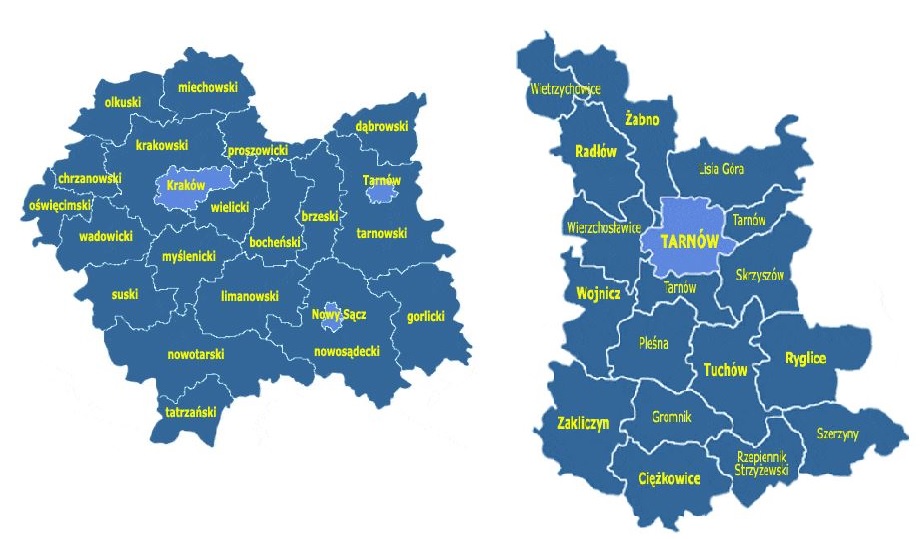 Źródło: Opracowanie własne na podstawie http://www.gminy.plStruktura zagospodarowania gruntówGmina Ryglice zajmuje powierzchnię 117,1 km2. W obecnej strukturze funkcjonalnej gminy największy udział procentowy w jej powierzchni stanowią użytki rolne. Struktura funkcjonalno-przestrzenna gminyStruktura przestrzenna gminy posiada typowo wiejski charakter. Na obszarze tym przeważają grunty orne, co związane jest ze stosunkowo dobrymi warunkami glebowymi sprzyjającymi rozwojowi rolnictwa. Na terenie gminy dominuje zabudowa jednorodzinna ukształtowana wzdłuż ciągów komunikacyjnych. Duża część wsi ukształtowana jest na układzie ulicówek lub wielodrożnic, gdzie zabudowa koncentruje się wzdłuż głównych dróg. Charakteryzują się też stosunkowo zwartym obszarem zurbanizowanym, tworzącym ciągi zabudowy otoczone rozległymi terenami otwartymi pól (Wola Lubecka, Lubcza, Bistuszowa) lub lasów (Zalasowa). Miejscowości położone w południowowschodniej części gminy (Joniny, Kowalowa) cechują się większym rozproszeniem zabudowy – ciągi zabudowy przerywane są licznymi lukami.Walory przyrodniczeWalorami przyrodniczymi nazywamy wszystkie te elementy i zasoby środowiskowe, ukształtowane bez wpływu i ingerencji człowieka, które mogą stać się celem ruchu turystycznego. Są one jednymi z najważniejszych aspektów branych pod uwagę przy opisywaniu atrakcyjności danego regionu. Mają wpływ nie tylko na turystykę obszaru, ale również na sferę gospodarczą i ekonomiczną. Walory przyrodnicze można sklasyfikować według następującego podziału:udział powierzchni terenów zielonych i lasów,udział powierzchni terenów będących pod ochroną,powierzchnia wód powierzchniowych,ukształtowanie powierzchni,stan środowiska przyrodniczego.Największym zagrożeniem dla walorów przyrodniczych jest niewątpliwie człowiek i związana z nim jego aktywność, w tym należy uwzględnić zanieczyszczenie środowiska, urbanizację, a także turystykę.Flora i Fauna Powierzchnia lasów i gruntów leśnych według danych GUS na koniec 2020 r. wynosiła   3 038,10 ha. Lesistość (wskaźnik pokrycia lasem określonej powierzchni) obszaru gminy wyniosła 25,7%, co jest wartością niższą od średniej wartości dla województwa małopolskiego (28,6%) i kraju (29,6%). Obszar gminy należy do Nadleśnictwa Gromnik podlegającego pod Regionalną Dyrekcję Lasów Państwowych w Krakowie. Tabela 28. Lasy i grunty leśne na terenie gminy RygliceŹródło: Opracowanie własne na podstawie danych GUS, Bank Danych Lokalnych, https://bdl.stat.gov.pl/BDL/startNajwiększe kompleksy leśne występują w południowej część gminy (Pasmo Brzanki). Większe powierzchnie leśne znajdują się także w Zalasowej, Woli Lubeckiej i Lubczy. Zadrzewienia i zakrzaczenia zachowały się w wielu miejscach w dolinach cieków. Głównymi gatunkami lasotwórczymi w nadleśnictwie są buk, jodła, sosna, dąb. Na terenie gminy Ryglice występują też zadrzewienia o typowo antropogenicznym charakterze, o trudnej do ustalenia przynależności fitosocjologicznej. Ze względu na warunki przyrodnicze i sposób zagospodarowania terenu na obszarze gminy siedliska wodne, nadwodne i podmokłe nie zajmują tu większych powierzchni. Zbiorniki wodne są m.in. miejscem rozrodu płazów, bytują w nich liczne gatunki zwierząt z innych grup systematycznych, zróżnicowana jest także występująca tu flora roślin naczyniowych i mszaków.Fauna reprezentowana jest przez przedstawicieli różnych grup systematycznych, wśród których można wyróżnić gatunki chronione i rzadkie. Występują zarówno gatunki związane z terenami rolniczymi, lasami, zadrzewieniami i terenami zabudowanymi. Obecność stawów hodowlanych i cieków wodnych wpływa również na zróżnicowanie fauny związanej z siedliskami wodnymi i nadwodnymi. Do ssaków występujących na terenie gminy należą, m.in.: jeleń szlachetny, dzik czy sarna. Gatunki drapieżne reprezentowane są przed kunę leśną, kunę domową oraz wszystkożernego borsuka. Na terenach leśnych, jak i otwartych występują sprzyjające siedliska dla zająca szaraka oraz gryzoni takich jak: mysz zaroślowa, mysz polna, mysz leśna, darniówki zwyczajne, norniki zwyczajne. W siedliskach wodnych i nadwodnych żyją takie ssaki jak karczownik oraz piżmak. Na polach, użytkach zielonych, sadach i ogrodach występuję przedstawiciel owadożernych – kret, natomiast na terenach leśnych i zadrzewionych wiewiórka oraz jeż. Formy ochrony przyrodyFormami ochrony przyrody w Polsce, w myśl ustawy z dnia 16 kwietnia 2004 r. o ochronie przyrody są: parki narodowe, rezerwaty przyrody, parki krajobrazowe, obszary chronionego krajobrazu, obszary Natura 2000, pomniki przyrody, stanowiska dokumentacyjne, użytki ekologiczne, zespoły przyrodniczo-krajobrazowe, ochrona gatunkowa roślin, zwierząt i grzybów. Zgodnie z danymi w Centralnym Rejestrze Form Ochrony Przyrody na terenie gminy znajdują się:Park Krajobrazowy „Pasma Brzanki”,Obszar Chronionego Krajobrazu Pogórza Ciężkowickiego,Zespół Przyrodniczo-Krajobrazowy „Kokocz”,Obszar Natura 2000 „Biała Tarnowska” oraz „Ostoja w Paśmie Brzanki”7 pomników przyrody.Park KrajobrazowyPark Krajobrazowy „Pasma Brzanki” – utworzony został na mocy rozporządzenia nr 12/95 Wojewody Tarnowskiego z dnia 16 listopada 1995 r. w sprawie utworzenia Parku Krajobrazowego Pasma Brzanki (Dz. Urz. Woj. Tarnowskiego Nr 13, poz. 136 z 1995 r.). Zajmuję on powierzchnie 15 427 ha. Celem ochrony Parku dla obu województw jest ochrona wartości przyrodniczych, historycznych, kulturowych oraz walorów krajobrazowych. Park Krajobrazowy Pasma Brzanki wyróżnia się dobrze zachowanymi zbiorowiskami roślinnymi i bogactwem florystycznym. Najbardziej interesujące gatunki roślin chronionych to: języcznik zwyczajny, wawrzynek wilczełyko, orlik pospolity, pokrzyk, wilcza jagoda, kukułka szerokolistna, kłokoczka południowa, wroniec widlasty.Swoją ostoję w dużych kompleksach leśnych na terenie Parku mają liczne ssaki łowne takie, jak: sarny, jelenie i dziki. Obszar Parku to również miejsce bytowania wielu rzadkich gatunków zwierząt objętych ochroną prawną m.in. wydry, gronostaja, jeża europejskiego czy łasicy. Park Krajobrazowy Pasma Brzanki wyróżnia się także szczególnym bogactwem awifauny reprezentowanej przez: puchacza, orlika krzykliwego, bociana czarnego, puszczyka uralskiego, myszołowa i jastrzębia. Obszary chronionego krajobrazuObszar Chronionego Krajobrazu  Pogórza Ciężkowickiego –  zajmuje powierzchnię 50 963 ha i został wyznaczony na mocy rozporządzenia nr 26/96 Wojewody Tarnowskiego z dnia 28 sierpnia 1996 r. w sprawie wyznaczania obszarów chronionego krajobrazu (Dz. Urz. z 1996 r. Nr 10, poz. 60).  Położony jest na pograniczu województw małopolskiego i podkarpackiego.Obszar ten wyróżnia się znacznie zróżnicowaną rzeźbą terenu. Dominują tu żyzne lasy bukowe tworzące podgórską formę buczyny karpackiej oraz grądy. Charakterystyczne jest również występowanie wielu gatunków roślin kserotermicznych. Obszar bogaty jest w zabytki kultury materialnej. O wartościach turystycznych świadczy bogata sieć szlaków turystycznych.Zespół przyrodnio-krajobrazowy Zespół Przyrodniczo-Krajobrazowy „Kokocz” – zajmuję powierzchnię 54 ha i został utworzony na mocy uchwały nr IX/55/11 Rady Miejskiej w Ryglicach z dnia 10 maja 2011 r. w sprawie ustanowienia Zespołu Przyrodniczo-Krajobrazowego „Kokocz” na terenie Góry Kokocz w miejscowości Wola Lubecka (Dz. Urz. Wojewody Małopolskiego z 2011 r. nr 353, poz. 2955). Celem ustanowienia Zespołu Przyrodniczo-Krajobrazowego jest ochrona mozaiki ekosystemów leśnych, nieleśnych i wodnych zasiedlanych przez wiele cennych gatunków roślin i zwierząt oraz krajobrazu naturalnego i kulturowego, zasługujących na ochronę ze względu na ich walory widokowe, przyrodnicze i estetyczne.Obszar Natura 2000Obszar Natura 2000 „Biała Tarnowska” – zajmuje powierzchnię 957 ha i został utworzony na mocy decyzji komisji z dnia 10 stycznia 2011 r. w sprawie przyjęcia na mocy dyrektywy Rady 92/43/EWG czwartego zaktualizowanego wykazu terenów mających znaczenie dla Wspólnoty składających się na kontynentalny region biogeograficzny (Dz. Urz. Unii Europejskiej z 2011 r. L 33, str.146). Obszar obejmuje wąską dolinę rzeki Białej na odcinku od Śnietnicy do okolic Tarnowa (most w Bistuszowej). Jej brzegi porośnięte są zaroślami wierzbowymi, w których dominuje wierzba siwa, obok kapturnicy purpurowej i wierzby kruchej. Przylegają do nich pastwiska i łąki, a także fragmenty łęgów. Pospolicie występuje tu września, tworząc płaty o powierzchni ok. kilkudziesięciu metrów, rozproszone na całej długości tego odcinka rzeki.Obszar Natura 2000 „Ostoja w Paśmie Brzanki” – zajmuje powierzchnię 788 ha i został utworzony na mocy decyzji komisji z dnia 10 stycznia 2011 r.  w sprawie przyjęcia na mocy dyrektywy Rady 92/43/EWG czwartego zaktualizowanego wykazu terenów mających znaczenie dla Wspólnoty składających się na kontynentalny region biogeograficzny  (Dz. Urz. Unii Europejskiej z 2011 r. L 33, str.146).  Obszar położony jest na wysokości 355 - 536m n.p.m., średnio - 445 m n.p.m i obejmuje fragment równoleżnikowego, pasma Brzanki. Rzeźba terenu jest bardzo urozmaicona, o dużych deniwelacjach względnych. Na powierzchni odsłaniają się malownicze formy skałek piaskowcowych. Stoki są strome, rozcięte głębokimi dolinami. Występuje tu także bogactwo roślin i zbiorowisk o wysokim stopniu naturalności. Bardzo cenne są karpackie, podgórskie zbiorowiska leśne.Pomniki przyrodyZgodnie z definicją zawartą w ustawie z dnia 16 kwietnia 2004 r. o ochronie przyrody (Dz.U. z 2020 r. poz. 55 z późn. zm.) pomnikami przyrody są pojedyncze twory przyrody żywej i nieożywionej lub ich skupiska o szczególnej wartości przyrodniczej, naukowej, kulturowej, historycznej lub krajobrazowej oraz odznaczające się indywidualnymi cechami, wyróżniającymi je wśród innych tworów, okazałych rozmiarów drzewa, krzewy gatunków rodzimych lub obcych, źródła, wodospady, wywierzyska, skałki, jary, głazy narzutowe oraz jaskinie.Zgodnie z danymi w rejestrze pomników przyrody w Centralnym Rejestrze Form Ochrony Przyrody na terenie gminy Ryglice znajduje się 7 pomników przyrody.Tabela 29. Wykaz pomników przyrody na terenie gminy RygliceŹródło: Centralny Rejestr Form Ochrony PrzyrodyZieleń urządzonaTereny zieleni urządzonej definiowane są jako tereny wraz z infrastrukturą techniczną i budynkami funkcjonalnie z nimi związanymi, pokryte roślinnością, pełniące funkcje publiczne, a w szczególności parki, zieleńce, promenady, bulwary, ogrody botaniczne, zoologiczne, jordanowskie i zabytkowe, cmentarze, zieleń towarzysząca drogom na terenie zabudowy, placom, zabytkowym fortyfikacjom, budynkom, składowiskom, lotniskom, dworcom kolejowym oraz obiektom przemysłowym. Obszary zielone modyfikują lokalne warunki klimatyczne, ale także oczyszczają atmosferę z zanieczyszczeń stałych i gazowych, regulują stosunek CO2 i O2 w atmosferze, wytłumiają hałas oraz stanowią miejsce wypoczynku i rekreacji. Rola terenów zielonych wiąże się również ze zwiększaniem różnorodności biologicznej oraz wpływem na walory estetyczne krajobrazu.Ogólne zestawienie powierzchni terenów zielonych prezentuje poniższa tabela.Tabela 30.Tereny zielone na obszarze gminy Ryglice w roku 2019Źródło: Opracowanie własne na podstawie danych GUS, Bank Danych Lokalnych, https://bdl.stat.gov.pl/Lasy gminne zajmują powierzchnię około 23,98 ha. Dodatkowo wyróżnić można zieleń cmentarną, która zajmuje powierzchnię około 7,30 ha.Korytarze ekologiczneKorytarz ekologiczny jest obszarem, który umożliwia migrację roślin, zwierząt lub grzybów. Tworzą go liniowe pasy lasów, terenów porośniętych krzewami lub trawami umożliwiające zwierzętom, roślinom i grzybom przemieszczanie się oraz dające schronienie i dostęp do pożywienia.Na obszarze gminy Ryglice zlokalizowany jest korytarz ekologiczny „Podgórze Ciężkowickie”, wchodzący w skład Korytarza Karpackiego o międzynarodowym charakterze.Wody powierzchnioweGmina Ryglice położona jest w obrębie dwóch zlewni: Białej i Wisłoki. Przez centralną część jednostki przebiega południkowo dział wodny II rzędu oddzielający zlewnię Dunajca i Wisłoki. W zachodniej części znajduje się zlewnia Dunajca, która odwadniana jest przez rzekę Białą wraz z jej lewobrzeżnymi dopływami. Natomiast wschodnia część gminy położona jest w obrębie zlewni Wisłok, która odwadniana jest przez lewobrzeżną sieć rzeczną. Największe cieki na terenie gminy, które uchodzą do rzeki Białej, to: potok Wątok, Karwodrzanka oraz Szwedka. Do największych cieków odprowadzających wody do Wisłoki należą: Wolanka, Dulcza i Jodłówka.Obszar gminy położony jest w obrębie następujących zlewni Jednolitych Części Wód Powierzchniowych:RW200012214858 – Rostówka,RW2000122148699 – Szwedka,RW2000122148729 – Karwodrzanka,RW200012214889 – Wątok,RW2000122182899 – Olszynka,RW200012218589 – Jodłówka,RW200014214899 – Biała od Rostówki do ujścia,RW2000621869 – Dulcza.Ocena stanu wód wykazała, że zlewnie JCWP, w których obszarze leży gmina Ryglice, dla których określono ocenę stanu JCWP, odznaczają się złym stanem wód. Szczegółowe wyniki oceny przedstawiono w poniższej tabeli.Tabela 31. Wyniki oceny badanych w ostatnich latach jednolitych części wód powierzchniowych, których zlewnie położone są na terenie gminy RygliceŹródło: GIOŚ, Monitoring wód powierzchniowychWody podziemneZgodnie z definicją zawartą w Ramowej Dyrektywie Wodnej 2000/60/WE (RDW) z dnia 23 października 2000 r., jednolite części wód podziemnych (dalej JCWPd) obejmują wody podziemne, które występują w warstwach wodonośnych o porowatości i przepuszczalności, umożliwiających pobór znaczący w zaopatrzeniu ludności w wodę lub przepływ o natężeniu znaczącym dla kształtowania pożądanego stanu wód powierzchniowych i ekosystemów lądowych.Obszar Gminy Ryglice leży w obrębie dwóch Jednolitych Części Wód Podziemnych (JCWPd). Zachodnią część obejmuje JCWPd nr 150 (PLGW2000150), wschodnią część gminy obejmuje JCWPd nr 151 (PLGW2000151). Obie Jednolite Części Wód Podziemnych (JCWPd) zgodnie z Planem gospodarowania wodami na obszarze dorzecza Wisły posiadają dobry stan chemiczny, jak i ilościowy, a osiągnięcie ich celów środowiskowych jest niezagrożone. Najbliższym Głównym Zbiornikiem Wód Podziemnych (GZWP) jest położona w kierunku zachodnim od granic gminy Dolina rzeki Biała Tarnowska nr 434. Jest to zbiornik o powierzchni 44,4 km2 ,o głębokości na poziomie od 1 m do 10 m p.p.t. Rzeźba terenu i GeologiaZgodnie z podziałem fizycznogeograficznym gmina Ryglice w całości położona jest w obrębie Zewnętrznych Karpat Zachodnich (fliszowych) w makroregionie Pogórza Środkowobeskidzkiego i mezoregionie Pogórze Ciężkowickie (Strzyżowskie). Górski charakter najbardziej odznacza się w centralnej części gminy, gdzie występują charakterystyczne szerokie grzbiety wzniesień o często spłaszczonych wierzchowinach, oddzielonych płaskodennymi dolinami.Tabela 32. Położenie gminy Ryglice wg regionalizacji fizycznogeograficznej PolskiŹródło: Opracowanie własne na podstawie http://geologia.pgi.gov.plNa terenie gminy zlokalizowane jest jedno złoże kopalin. Jest to złoże piaskowca rozpoznane szczegółowo „Wola Lubecka” o powierzchni 1,97 ha, składające się ze złóż kamieni drogowych i budowlanych. Zlokalizowane jest na terenach leśnych i rolnych w północnej części gminy, w miejscowości Wola Lubecka w Zespole Przyrodniczo-Krajobrazowym "Kokocz" na obszarze Chronionego Krajobrazu Pogórza Ciężkowickiego. Złoże nie jest eksploatowane ze względu na istotne elementy związane z ochroną przestrzenną i przyrodniczą. Na terenie tym nie zostały wyznaczone obszary ani tereny górnicze.Na terenie gminy Ryglice występują naturalne zagrożenia geologiczne, którymi są obszary osuwania się mas ziemnych. Ukształtowanie terenu gminy i obszary osuwania się mas ziemnych stanowią cechę charakterystyczną, która występuje na stokach. Na obszarze gminy zidentyfikowane są osuwiska ciągle aktywne, aktywne okresowo, a także osuwiska, które nie są już aktywne.Stan jakości powietrzaZgodnie z przyjętym podziałem województwa małopolskiego, gmina Ryglice należy do strefy małopolskiej.Poniżej zestawiono wyniki klasyfikacji poszczególnych zanieczyszczeń w powietrzu. Dla potrzeb badań substancje, których poziom stężeń ma zostać zmierzony, zostały podzielone na 2 grupy: ze względu na ochronę zdrowia ludzi oraz ze względu na ochronę roślin.Substancje oceniane ze względu na ochronę zdrowia ludzi to:dwutlenek siarki (SO2), dwutlenek azotu (NO2), tlenek węgla (CO), benzen (C6H6), ozon troposferyczny (O3), pył zawieszony PM10, oraz zawarte w tym pyle metale ciężkie (ołów, arsen, kadm, nikiel i benzo(a)piren),pył PM2,5.Substancje oceniane ze względu na ochronę roślin to:dwutlenek siarki (SO2),tlenki azotu (NOx),ozon (O3).W wyniku klasyfikacji, w zależności od analizy stężeń w danej strefie, można wydzielić następujące klasy stref:1. Dla substancji, dla których określone są poziomy dopuszczalne lub docelowe:klasa A – stężenia zanieczyszczeń na terenie strefy nie przekraczają poziomów dopuszczalnych i poziomów docelowych,klasa C – stężenia zanieczyszczeń na terenie strefy przekraczają poziomy dopuszczalne i poziomy docelowe.Poziom dopuszczalny — oznacza poziom substancji w powietrzu ustalony na podstawie wiedzy naukowej, w celu unikania, zapobiegania lub ograniczania szkodliwego oddziaływania na zdrowie ludzkie lub środowisko jako całość, który powinien być osiągnięty w określonym terminie i po tym terminie nie powinien być przekraczany.Poziom docelowy — oznacza poziom substancji w powietrzu ustalony w celu unikania, zapobiegania lub ograniczania szkodliwego oddziaływania na zdrowie ludzkie lub środowisko jako całość, który ma być osiągnięty tam, gdzie to możliwe w określonym czasie.2. Dla substancji, dla których określone są poziomy celu długoterminowego:klasa D1 – stężenie ozonu i współczynnik AOT40 nie przekraczają poziomu celu długoterminowego,klasa D2 – stężenia ozonu i współczynnik AOT40 przekraczają poziom celu długoterminowego.Poziom celu długoterminowego — oznacza poziom substancji w powietrzu, który należy osiągnąć w dłuższej perspektywie — z wyjątkiem przypadków, gdy nie jest to możliwe w drodze zastosowania proporcjonalnych środków — w celu zapewnienia skutecznej ochrony zdrowia ludzkiego i środowiska.3. Dla PM2,5, dla którego określono poziom dopuszczalny dla fazy II:klasa A1 – stężenia PM2,5 na terenie strefy nie przekraczają poziomu dopuszczalnego dla fazy II,klasa C1 – stężenia PM2,5 przekraczają poziom dopuszczalny dla fazy II.Poziom dopuszczalny faza II — poziom dopuszczalny określony dla fazy II jest to orientacyjna wartość dopuszczalna, która zostanie zweryfikowana przez Komisję Europejską w świetle dalszych informacji, w tym na temat skutków dla zdrowia i środowiska oraz wykonywalności technicznej. Od 1 stycznia 2020 r. poziom dopuszczalny dla fazy II do osiągnięcia to: 20 μg/m3.W poniższych tabelach zestawiono wyniki klasyfikacji dla strefy małopolskiej.Tabela 33. Wyniki klasy stref dla poszczególnych zanieczyszczeń dla strefy małopolskiej, uzyskane w ocenie rocznej za rok 2020 dokonanej z uwzględnieniem kryteriów ustanowionych w celu ochrony zdrowia ludziŹródło: Roczna ocena jakości powietrza w województwie małopolskim za rok 2020Roczna ocena jakości powietrza za 2020 r. w strefie małopolskiej wykazała przekroczenia następujących standardów imisyjnych dla kryteriów ustanowionych w celu ochrony zdrowia ludzi:dla zanieczyszczeń mających określone poziomy dopuszczalne (kryterium ochrona zdrowia) – pył PM10 (śr. 24-h),dla zanieczyszczeń mających określone poziomy docelowe (kryterium ochrona zdrowia) – benzo(a)piren B(a)P (śr. roczna),dla zanieczyszczeń mających określone poziomy celu długoterminowego (kryterium ochrona zdrowia) – ozon O3 (max 8-h),dla zanieczyszczeń mających określone poziomy docelowe (kryterium ochrona zdrowia) – pył PM2,5.Dla pozostałych zanieczyszczeń standardy imisyjne na terenie strefy małopolskiej były dotrzymane. W celu przywrócenia obowiązujących standardów należy podjąć działania na rzecz poprawy jakości powietrza we wskazanych obszarach, gdzie zostały przekroczone dopuszczalne i docelowe wartości. W gminie Ryglice głównym źródłem zanieczyszczeń są kotłownie indywidualnych gospodarstw domowych.3.2 Infrastruktura drogowa i dostępność komunikacyjnaTransport drogowyPrzez teren gminy nie przebiegają drogi krajowe oraz drogi wojewódzkie. Główne powiązania komunikacyjne z gminami ościennymi realizowane są poprzez drogi powiatowe o numerach:1357K relacji Tarnów – Ryglice – Żurowa – Ołpiny,1381K relacji Tuchów – Zalasowa – Lubcza – Dęborzyn, 1383K relacji Kowalowa - Lubcza – Strzegocice, 1384K relacji Zalasowa – Joniny – Szerzyny, 1385K relacji Jasło – Ryglice - Tuchów.Dzięki drogom powiatowym gmina posiada połączenia zewnętrzne zarówno na kierunku wschód-zachód, jak i północ-południe. Największe znaczenie dla połączenia gminy z większymi ośrodkami miejskimi położonymi w sąsiedztwie mają drogi nr 1357K oraz 1385K. Droga powiatowa nr 1357K ma przebieg południkowy i prowadzi z Ryglic do Tarnowa, natomiast droga nr 1385K o przebiegu równoleżnikowym łączy Tuchów docelowo z Jasłem. Długość dróg powiatowych na obszarze gminy wynosi ok. 60 km.Na sieć dróg gminnych składają się drogi o długości około 106 km. Zdecydowana większość odcinków tych dróg ma nawierzchnię utwardzoną. Transport kolejowyPrzez obszar gminy nie przebiega żadna linia kolejowa. Najbliżej położoną linią kolejową jest przebiegająca przez Tuchów trasa nr 96 Tarnów – Leluchów.Transport lotniczyNa terenie gminy nie jest zlokalizowane żadne lądowisko ani lotnisko. Najbliższym portem lotniczym jest znajdujący się w odległości około 80 km od granic gminy Port Lotniczy Rzeszów-Jasionka.3.3 MieszkalnictwoZ danych GUS zestawionych w poniższej tabeli wynika, że ogólna liczba mieszkań na przestrzeni analizowanych lat zwiększyła się o 3,45%. Liczba izb wzrosła o 4,81%, natomiast powierzchnia użytkowa mieszkań wzrosła o 5,23%.Tabela 34. Stan infrastruktury mieszkaniowej na terenie gminy Ryglice w latach 2016-2020Źródło: Opracowanie własne na podstawie danych GUS, Bank Danych Lokalnych, https://bdl.stat.gov.pl/Wzrost liczby mieszkań świadczy o korzystnym rozwoju gminy pod względem mieszkalnictwa oraz zainteresowaniem nią pod względem osiedleńczym. W analizowanym okresie przeciętna powierzchnia jednego mieszkania zwiększyła się o 1,6 m2 (1,68%). Podobny trend przyjął wskaźnik przeciętnej powierzchni użytkowej mieszkania na 1 osobę (wzrost o 1,5 m2, tj. o 5,88%) oraz wskaźnik mieszkań na 1 000 mieszkańców, notując wzrost o 10,3, tj. o 3,85%.Tabela 35. Zabudowa mieszkaniowa na terenie gminy Ryglice w latach 2016-2020Źródło: Opracowanie własne na podstawie danych GUS, Bank Danych Lokalnych, https://bdl.stat.gov.pl/W analizowanym okresie na terenie gminy nastąpił wzrost wyposażenia mieszkań w instalacje sanitarne – łazienkę, wodociąg i centralne ogrzewanie.W 2019 roku:90,5% mieszkań w mieście miało dostęp do sieci wodociągowej;88,2% mieszkań na wsi miało dostęp do sieci wodociągowej;84,7% mieszkań w mieście posiadało łazienkę;79,6% mieszkań na wsi posiadało łazienkę;67,1% mieszkań w mieście posiadało centralne ogrzewanie;62,5% mieszkań na wsi posiadało centralne ogrzewanie.Poniższa tabela pokazuje szczegółowe dane na temat mieszkań wyposażonych w instalacje techniczne na terenie gminy.Tabela 36. Mieszkania wyposażone w instalacje w % ogółu mieszkań na terenie gminy Ryglice w latach 2016-2020Źródło: Opracowanie własne na podstawie danych GUS, Bank Danych Lokalnych, https://bdl.stat.gov.pl/Na terenie gminy obowiązuje Program gospodarowania mieszkaniowym zasobem Gminy Ryglice w latach 2018-2022” przyjęty uchwałą nr XLIII/337/17 Rady Miejskiej w Ryglicach z dnia 24 listopada 2017 roku, który został zmieniony uchwałą nr XXI/159/20 Rady Miejskiej w Ryglicach z dnia 19 czerwca 2020. Zakłada on systematyczną poprawę stanu technicznego budynków i lokali wchodzących w skład zasobu mieszkaniowego Gminy Ryglice. Zakres koniecznych do przeprowadzenia remontów i modernizacji lokali jest ustalany corocznie, 
głównie w oparciu o wyniki okresowych przeglądów lokali (technicznych, gazowych, kominiarskich itd.). W poniższej tabeli przedstawiono informacje dotyczące zasobu mieszkaniowego Gminy Ryglice. Z danych zestawionych w poniższej tabeli wynika, że  liczba budynków mieszkalnych oraz lokali mieszkaniowych należących do Gminy nie uległa zmianie od 2016 roku. Ilość mieszkań socjalnych uległa zmniejszeniu o 10%, natomiast ilość lokali użytkowych na przestrzeni lat 2016-2020 zmniejszyła się o 12%. Ogólna powierzchnia użytkowa zmniejszyła się o 27,06% względem 2016 roku.Tabela 37. Zasób infrastruktury mieszkaniowej należący do gminy Ryglice w latach 2016-2020Źródło: Opracowanie własne na podstawie danych Urzędu Miejskiego w Ryglicach 3.4 Zaopatrzenie w infrastrukturę technicznąObecność sieci wodociągowej i kanalizacyjnej na terenie jednostki samorządu terytorialnego istotnie podnosi jakość życia mieszkańców poprzez zapewnienie ciągłości dostaw wody spełniającej wszelkie normy sanitarne oraz odbioru i oczyszczania ścieków. Wyposażenie obszaru w podstawową infrastrukturę techniczną zwiększa również atrakcyjność osiedleńczą dla potencjalnych mieszkańców oraz inwestorów.Sieć kanalizacyjnaDługość czynnej sieci kanalizacyjnej na terenie gminy Ryglice w 2020 roku wynosiła 103,60 km i na przestrzeni lat 2016-2020 wzrosła o 15,63 km tj. o 17,77%. W analizowanym okresie liczba przyłączy wzrosła o 153 szt. tj. 16,49%. Na terenie gminy nie znajduje się żadna oczyszczalnia ścieków.Tabela 38. Infrastruktura kanalizacyjna gminy Ryglice w latach 2016-2020Źródło: Opracowanie własne na podstawie danych Urzędu Miejskiego w Ryglicach Część obszaru gminy zgodnie z uchwałą nr XXVII/195/20 Rady Miejskiej w Ryglicach z dnia 30 grudnia 2020 r. wchodzi w skład aglomeracji Ryglice: Lubcza – Wola Lubecka o równoważnej liczbie mieszkańców (RLM) wynoszącej 2 043 z końcowym punktem zrzutu zlokalizowanym w miejscowości Lubcza, skąd ścieki kierowane są do oczyszczalni ścieków w miejscowości Tuchów. Tabela 39. Informacje dotyczące ilości zbiorników bezodpływowych i przydomowych oczyszczalni ścieków na terenie gminy Ryglice w latach 2016-2020Źródło: Opracowanie własne na podstawie danych Urzędu Miejskiego w Ryglicach Analizując powyższą tabelę, obserwujemy, że w latach 2016-2020 ilość zbiorników bezodpływowych zwiększyła się o 167 sztuk (9,54%), natomiast ilość przydomowych oczyszczalni ścieków wzrosła w latach 2016-2020 o 139 sztuk (94,56%).Sieć wodociągowaZgodnie z danymi Urzędu Miejskiego w Ryglicach, na terenie gminy w roku 2020 długość sieci wodociągowej wynosiła 75,40 km i na przestrzeni analizowanych lat (2016-2020) jej długość wzrosła o 14,53 km tj. o 23,87%. Liczba czynnych przyłączy sieci wodociągowej w roku 2020 wynosiła 747 i względem roku 2016 wzrosła o 213 tj. o 39,89%.Tabela 40. Infrastruktura wodociągowa gminy Ryglice w latach 2016-2020Źródło: Opracowanie własne na podstawie danych Urzędu Miejskiego w Ryglicach Zaopatrzenie w ciepłoNa terenie gminy Ryglice zaopatrzenie w ciepło budynków mieszkalnych odbywa się w sposób indywidualny, poprzez źródła ciepła zasilające poszczególne obiekty. Najczęściej stosowanym paliwem w kotłowniach indywidualnych jest biomasa, w pozostałych obiektach stosuje się przede wszystkim paliwa węglowe, energię elektryczną, gaz ziemny oraz gaz ciekły. Sytuacja wygląda podobnie z budynkami użyteczności publicznej, gdzie zaopatrzenie w ciepło również odbywa się w sposób indywidualny. W zdecydowanej większości budynków stosuje się kotły na paliwo gazowe, a w pozostałych ogrzewanie elektryczne. Zgodnie z danymi GUS, w 2019 roku, łącznie 2 064 mieszkań na terenie gminy Ryglice było wyposażonych w centralne ogrzewanie. Od 2016 roku ich liczba wzrosła o 108 mieszkań, tj. o 5,52%.Tabela 41. Wyposażenie mieszkań na terenie gminy Ryglice w instalacje centralnego ogrzewania w latach 2016-2020Źródło: Opracowanie własne na podstawie danych GUS, Bank Danych Lokalnych, https://bdl.stat.gov.pl/Zaopatrzenie w gaz ziemnyPrzez obszar gminy przebiega sieć gazowa. Gazociąg G 250 o ciśnieniu 6,4 MPa, z którego zasilana jest stacja w Zalasowej, zapewnia doprowadzenie gazu do stacji redukcyjno-pomiarowej w Zalasowej. Długość czynnej sieci gazowej na terenie gminy Ryglice w 2019 roku wynosiła 183,53 km i na przestrzeni lat 2016-2020 wzrosła o 1,55%. W analizowanym okresie liczba przyłączy do budynków mieszkalnych wzrosła o 6,06%. Liczba osób korzystających z sieci gazowej w roku 2019 wynosiła 6 663.Tabela 42. Infrastruktura gazowa na terenie gminy Ryglice w latach 2016-2020Źródło: Opracowanie własne na podstawie danych GUS, Bank Danych Lokalnych, https://bdl.stat.gov.plZaopatrzenie w energię elektrycznąGospodarstwa domowe na terenie gminy Ryglice są w 100% objęte dostawą energii elektrycznej. Energia dostarczana jest z Głównego Punktu Zasilania Tuchów 110/15 kV poprzez sieć średniego napięcia 15 kV, która trafia do stacji transformatorowych na terenie gminy 15/0,4 kV, a następnie kierowana jest przez sieć niskiego napięcia do poszczególnych odbiorców. Infrastruktura elektroenergetyczna w gminie Ryglice jest wystarczająca, aby zaopatrzyć w energię elektryczną zarówno odbiorców indywidualnych, jak i instytucje publiczne oraz przedsiębiorstwa. Odnawialne Źródła Energii (OZE)Energia wiatruGmina Ryglice znajduje się w strefie niekorzystnych warunków dla rozwoju energetyki wiatrowej, bowiem na jej terenie energia wiatru na wysokości 30 m nad poziomem gruntu wynosi ok. 500-750 kWh/m2/rok.Na terenie gminy nie występują instalacje służące do produkcji energii, które wykorzystywałyby energię wiatru.Energia słonecznaUsłonecznienie w ciągu roku na terenie gminy (czyli liczba godzin z bezpośrednio widoczną tarczą słoneczną) wynosi około 1500-1550 godzin i należy do jednych z najniższych w Polsce.Na terenie gminy Ryglice planowana jest budowa nowych instalacji do produkcji energii elektrycznej – wydano decyzje środowiskowe na budowę farm fotowoltaicznych w miejscowości Ryglice o mocy 1,0 MW oraz w miejscowości Kowalowa o mocy 1,5 MW.Na terenie gminy na budynkach/posesjach prywatnych montowane są kolektory słoneczne oraz instalacje fotowoltaiczne. Energia geotermalnaGmina Ryglice znajduje się na granicy karpackiego i przedkarpackiego okręgu geotermalnego. Temperatura wód geotermalnych na głębokości 2 000 m p.p.t., zlokalizowanych w obrębie gminy, wynosi około 65°C. Położenie takie stanowi dobre źródło pozyskiwania energii geotermalnej.
Obecnie na terenie gminy energia geotermalna nie jest wykorzystywana na szerszą skalę. W związku z brakiem konieczności inwentaryzacji energii ze źródeł geotermalnych przez Gminę, brak jest szczegółowych informacji na temat instalacji płytkiej geotermii.Energia wodnaNa terenie gminy Ryglice, z powodu niskiego potencjału energetycznego cieków wodnych do lokalizacji instalacji wykorzystujących energię wody, obecnie nie funkcjonuje żadna mała elektrownia wodna (MEW).Energia z biomasyDuże zasoby ziem wykorzystywanych rolniczo stwarzają możliwość wykorzystania biomasy w energetyce cieplnej. Zatem z powodu rolniczego charakteru obszaru wiejskiego gminy, biomasa wykorzystywana jest do produkcji energii na indywidualne potrzeby w gospodarstwach. Biomasa wykorzystywana na cele energetyczne to zazwyczaj drewno i odpady z przerobu drewna, pellet, rośliny pochodzące z upraw energetycznych, produkty rolnicze oraz odpady organiczne z rolnictwa.Energia z biogazuNa obszarze gminy Ryglice nie funkcjonuje obecnie żadna biogazownia.TelekomunikacjaW granicach gminy zlokalizowane są stacje bazowe telefonii komórkowej różnych nadawców sygnału, typu GSM, UMTS i LTE, których transmisja mowy i danych może odbywać się w różnych pasmach częstotliwości. Są to stacje:Ryglice, ul. Mickiewicza 27 - istniejąca wieża wolnostojąca:Play (LTE1800),T-Mobile (GSM900, LTE800, UMTS900),Orange (GSM900, LTE800, UMTS900).Ryglice, ul. Lipowa - maszt PTK Centertel:Play (LTE1800, LTE800),T-Mobile (GSM900, LTE2600, LTE800, UMTS900),Orange (GSM900, LTE2600, LTE800, UMTS900).Gospodarka odpadamiGospodarka odpadami jest jednym z ważniejszych zagadnień ochrony środowiska. Niewłaściwe postępowanie z odpadami wywiera negatywny wpływ na otaczającą przyrodę, zdrowie ludzi oraz warunki bytowe. Z tego powodu istotne jest prowadzenie racjonalnej gospodarki oraz minimalizacja ilości powstających odpadów.Na terenie województwa małopolskiego obowiązuje Plan Gospodarki Odpadami Województwa Małopolskiego na lata 2016-2020.System gospodarowania odpadami komunalnymi na terenie gminy Ryglice funkcjonuje w oparciu o zapisy Regulaminu utrzymania czystości i porządku na terenie Gminy Ryglice, który przyjęty został uchwałą nr XLI/311/17 Rady Miejskiej w Ryglicach z dnia 29 września 2017 r. w sprawie regulaminu utrzymania czystości i porządku na terenie gminy Ryglice i zmieniony uchwałą  nr XV/108/19 Rady Miejskiej w Ryglicach z dnia 27 listopada 2019 r. Określa on szczegółowe zasady w zakresie utrzymania czystości i porządku na terenie gminy, głównie poprzez ustalenie m.in.:wymagań w zakresie utrzymania czystości i porządku na terenie nieruchomości,rodzaju i minimalnej pojemności pojemników przeznaczonych do zbierania odpadów komunalnych na terenie nieruchomości oraz na drogach publicznych, warunków rozmieszczenia tych pojemników i ich utrzymania w odpowiednim stanie sanitarnym, porządkowym i technicznym,częstotliwości i sposobu pozbywania się odpadów komunalnych i nieczystości ciekłych,innych wymagań wynikających z wojewódzkiego planu gospodarki odpadami,obowiązków osób utrzymujących zwierzęta domowe, które mają na celu ochronę przed zagrożeniem lub uciążliwością dla ludzi oraz przed zanieczyszczeniem terenów przeznaczonych do wspólnego użytku,zasad utrzymywania zwierząt gospodarskich na terenach wyłączonych z produkcji rolnej,obszarów podlegających obowiązkowej deratyzacji oraz terminów jej prowadzenia.Gospodarka odpadami na terenie gminy obejmuje zorganizowany odbiór i transport odpadów komunalnych. Selektywna zbiórka odpadów prowadzona jest z wyodrębnieniem papieru, tektury i tekstyliów, szkła, tworzyw sztucznych i metali oraz odpadów pozostałych po segregacji, w tym odpadów kuchennych ulegających biodegradacji. Ponadto na terenie gminy wprowadzono zbiórkę odpadów problemowych (m.in. przeterminowane leki, chemikalia i opakowania po nich, zużyte baterie i akumulatory, sprzęt elektryczny i elektroniczny, meble i inne odpady wielkogabarytowe, opony, odpady zielone, odpady budowlane i rozbiórkowe, odpady z selektywnego zbierania). Odpady te można oddawać do Punktu Selektywnej Zbiórki Odpadów Komunalnych w Ryglicach przy ul. Adama Mickiewicza 13.Zgodnie z Analizą stanu gospodarki odpadami komunalnymi na terenie gminy Ryglice za 2020 rok z obszaru gminy odebrano następujące ilości odpadów:zużyte opony – 3,6900 Mg,opakowania z tworzyw sztucznych – 19,9800 Mg,odpady betonu oraz gruz betonowy z rozbiórek i remontów – 1,5000 Mg,zużyte urządzenia elektryczne i elektroniczne – 0,2800 Mg,inne odpady nieulegające biodegradacji – 38,5100 Mg,opakowania ze szkła – 160,5900 Mg,urządzenia zawierające freony – 1,0000 Mg,opakowania z papieru i tektury – 22,1200 Mg,zmieszane odpady opakowaniowe – 174,4300 Mg,niesegregowane (zmieszane) odpady komunalne – 1178,5900 Mg,odpady wielkogabarytowe – 111,5000 Mg,odpady ulegające biodegradacji – 87,2200 Mg.Łączna ilość odebranych odpadów komunalnych z terenu Gminy Ryglice w roku 2020 to 1 799,41 Mg.Analizując osiągnięte poziomy recyklingu i przygotowania do ponownego użycia niektórych frakcji odpadów komunalnych, ograniczenia masy odpadów komunalnych ulegających biodegradacji przekazywanych do składowania oraz przygotowania do ponownego użycia i odzysku innymi metodami innych niż niebezpieczne odpadów budowlanych i rozbiórkowych, Gmina Ryglice wykonała wszystkie obowiązki w powyższych zakresach i wszystkie poziomy zostały osiągnięte.Tabela 43. Poziomy recyklingu i ograniczania masy odpadów komunalnych osiągnięte w gospodarce odpadami przez gminę Ryglice w roku 2020Źródło: Analiza stanu gospodarki odpadami komunalnymi na terenie Gminy Ryglice za 2020 rokDo gospodarki odpadami zaliczyć należy również kwestie utylizacji azbestu i wyrobów zawierających azbest. Masa zinwentaryzowanych i unieszkodliwionych wyrobów zawierających azbest na terenie gminy prezentuje poniższa tabela.Tabela 44. Masa wyrobów zawierających azbest na terenie gminy Ryglice w [kg] - dane z bazy azbestowej lipiec 2021 r.Źródło: Baza Azbestowa, https://bazaazbestowa.gov.pl4. Analiza zdolności inwestycyjnejAnaliza zdolności do realizacji wydatków inwestycyjnych ma na celu określenie i ocenę możliwości Gminy w zakresie pokrycia wydatków inwestycyjnych. Pozwala także ocenić ogólną sytuację finansową jednostki samorządu terytorialnego. Odzwierciedleniem sytuacji ekonomicznej każdej jednostki samorządu terytorialnego jest jej budżet – roczny plan dochodów, wydatków oraz przychodów i rozchodów. Informacje o sytuacji finansowej pozwalają na racjonalne gospodarowanie publicznymi zasobami pieniężnymi w celu właściwego wypełniania zadań wobec mieszkańców. Podstawowym aktem prawnym regulującym proces budżetowania w jednostkach samorządu terytorialnego jest ustawa z dnia 27 sierpnia 2009 r. o finansach publicznych (Dz.U. 2021 poz. 305). Dochody BudżetuDochody budżetu Gminy Ryglice na przestrzeni analizowanych lat wzrosły o 47,62%, z czego dochody majątkowe wzrosły o 47,70%, a dochody bieżące o 30,72%. Dochody bieżące są źródłem finansowania zadań własnych i to na ich wysokość Gmina ma możliwość oddziaływania. Im większy ich udział w budżecie, tym łatwiejszy i bardziej przewidywalny jest proces prognozowania budżetu. Wzrostowi dochodów bieżących sprzyja wzrost lokalnej bazy ekonomicznej, co w dłuższym okresie zwiększa bazę podatkową. W tabeli poniżej przedstawiono dane nt. struktury dochodów w budżecie Gminy Ryglice w latach 2016-2020.Tabela 45. Struktura dochodów majątkowych i bieżących w latach 2016-2020Źródło: Opracowanie własne na podstawie sprawozdań z wykonania budżetu Wydatki BudżetuWydatki budżetu Gminy Ryglice w 2020 r. wzrosły o 44,22%, w porównaniu z 2016 r., z czego wydatki majątkowe zwiększyły się o 140,88%, a wydatki bieżące wzrosły o 36,34%. Wydatki majątkowe pełnią rolę wydatków rozwojowych, przekładając się bezpośrednio na wzrost potencjału mieszkaniowego, turystycznego i inwestycyjnego, a przede wszystkim na poprawę jakości życia mieszkańców.W tabeli poniżej przedstawiono dane nt. struktury wydatków w budżecie Gminy Ryglice w latach 2016-2020.Tabela 46. Struktura wydatków majątkowych i bieżących w latach 2016-2020Źródło: Opracowanie własne na podstawie sprawozdań z wykonania budżetu Nadwyżka operacyjnaNadwyżka operacyjna to różnica między dochodami bieżącymi a wydatkami bieżącymi, co oznacza, że Gmina posiada możliwości finansowe na prowadzenie nowych inwestycji lub spłatę zadłużenia.Tabela 47. Nadwyżka operacyjna w latach 2018-2020Źródło: Opracowanie własne na podstawie sprawozdań z wykonania budżetu Na podstawie informacji z wykonania budżetu, należy zauważyć, że Gmina Ryglice spełnia wymogi wynikające z przepisu art. 242 i 243 ustawy o finansach publicznych dotyczące spełnienia dopuszczalnego wskaźnika zadłużenia, jak również wykonane dochody bieżące były we wszystkich ww. latach wyższe od wykonanych wydatków bieżących.Wynik Budżetu W tabeli poniżej przedstawiono wysokość wydatków budżetowych na tle dochodów Gminy w latach 2016-2020, obrazując tym samym wynik budżetowy jaki udało się wypracować w latach ubiegłych. W latach 2018 i 2019 realizacja budżetu zakończyła się deficytem. Tabela 48. Wynik budżetu Gminy Ryglice w latach 2016-2020 Źródło: Opracowanie własne na podstawie sprawozdań z wykonania budżetu oraz raportu o stanie gminy za rok 2019Polityka inwestycyjna Gminy polega na świadomym i celowym wyborze przedsięwzięć inwestycyjnych według ustalonych kryteriów oraz na odpowiednim doborze źródeł ich finansowania, co znajduje odzwierciedlenie w planowaniu strategicznym. Rozwój społeczno-gospodarczy możliwy jest nie tylko dzięki dochodom własnym, ale również dzięki pozyskanym środkom zewnętrznym, dlatego też środki te stanowią niewątpliwe wsparcie dla budżetu samorządu lokalnego.Fundusze zewnętrzne można pozyskać z dwóch źródeł, a mianowicie: ze źródeł krajowych oraz ze źródeł unijnych. Gmina Ryglice aplikuje o środki zewnętrzne, pozyskując je na rozwój infrastruktury technicznej i społecznej, a także inwestycje w sferze rozwoju społeczności lokalnej. Należy zaznaczyć, że każda inwestycja pociąga za sobą konkretne wydatki z budżetu, które znajdują odzwierciedlenie we wzroście wydatków majątkowych. Ze względu na ograniczone możliwości finansowe, nie każda inwestycja jest finansowana ze środków własnych. Część inwestycji współfinansowanych jest z funduszy zewnętrznych, jednakże i tego typu projekty, pomimo znacznego dofinansowania w formie bezzwrotnych dotacji, wymagają poniesienia przez Gminę określonego wkładu własnego. Wysoki udział wydatków majątkowych związanych z inwestycjami w ogólnej strukturze wydatków Gminy Ryglice wynika z tego, że wykorzystuje ona szanse w zakresie pozyskiwania środków zewnętrznych, które wspierają realizację inwestycji najważniejszych z punktu widzenia jej rozwoju.Źródłem największych wydatków Gminy jest jednak realizacja zadań własnych z zakresu oświaty, a także gospodarki komunalnej i ochrony środowiska. Prognozuje się, że w przyszłych latach to właśnie te działalności jednostek samorządu lokalnego na szczeblu lokalnym będą generowały również najwyższe wydatki. Wzrost wydatków na oświatę oraz gospodarkę komunalną i ochronę środowiska nie wpływa korzystnie na planowanie inwestycji, bowiem środki, które jednostka samorządu terytorialnego mogłaby przeznaczyć na działania inwestycyjne i rozwój infrastruktury technicznej, będą musiały zostać zapewnione w budżecie na realizację zadań bieżących ww. zakresie.Istotnym elementem polityki inwestycyjnej są również środki stanowiące budżet obywatelski. Jest to inicjatywa, która powstała z myślą o mieszkańcach i która pozwala na bezpośredni udział w procesie decyzyjnym i dysponowania środkami budżetu gminy. Budżet obywatelski niesie ze sobą wiele korzyści, w tym m.in. buduje postawę obywatelską i świadomość lokalną, zapewnia dostęp do informacji w zakresie rozporządzania budżetem jednostki, a tym samym zwiększa poziom wiedzy lokalnej społeczności poprzez bezpośrednią możliwość udziału w projekcie oraz wgląd w proces zarządzania projektem i zarządzania jednostką samorządu terytorialnego.Ponadto w budżecie Gminy Ryglice wyodrębniane są środki stanowiące fundusz sołecki. Fundusz sołecki jest formą budżetu partycypacyjnego i stanowi system wsparcia inicjatyw lokalnych, umożliwiający realizację ważnych społecznie przedsięwzięć na terenie sołectw. Są to środki finansowe wyodrębnione w budżecie gminy, które są zagwarantowane dla sołectw na wykonanie przedsięwzięć służących poprawie warunków ich życia.5. Analiza potencjału jakości życia i wyniki badania ankietowegoW celu pogłębienia diagnozy sytuacji społecznej, gospodarczej i przestrzennej Gminy Ryglice przeprowadzono badanie ankietowe mające na celu rozpoznanie rzeczywistych potrzeb społeczno-gospodarczych oraz wizji rozwoju na najbliższe lata. Formularz ankietowy składał się z 5 pytań, w tym 3 pytań zamkniętych oraz dwóch pytań otwartych. Pytania dotyczyły oceny realizacji przedsięwzięć infrastrukturalnych oraz społecznych, obecnej oraz przyszłej sytuacji społeczno-gospodarczej, oceny funkcjonowania Urzędu Miejskiego w Ryglicach, najistotniejszych problemów do rozwiązania oraz atutów Gminy, które można wykorzystać w przyszłości.Badanie ankietowe prowadzone było od 26 kwietnia 2021 r. do 21 maja 2021 r. Ankietę można było wypełnić elektronicznie za pomocą utworzonego formularza internetowego. Ponadto ankieta była dostępna w siedzibie Urzędu Miejskiego w Ryglicach oraz w serwisie internetowym Urzędu Miejskiego.Ankietę wypełniło 115 osób. Większość respondentów stanowiły kobiety, których udział w ogólnej liczbie badań wyniósł 60,87%, zaś udział mężczyzn wyniósł 39,13%.Wykres 8. Ankietowani według płci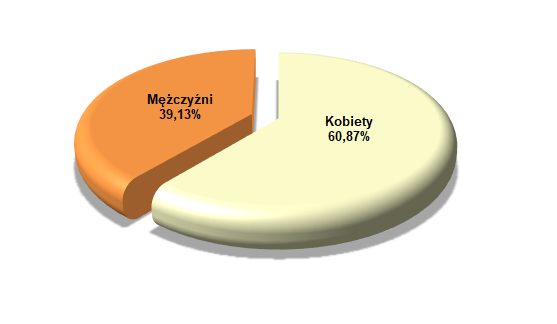 Źródło: Opracowanie własne na podstawie wyników ankietyzacjiNajwiększy odsetek ankietowanych stanowiły osoby w przedziale wiekowym 18-36 lat (48,70%), kolejną grupą były osoby w przedziale wiekowym 36-60 lat (45,22%), a następnie osoby w przedziale wiekowym powyżej 60 lat (4,35%) oraz do 17 lat (1,73%).Wykres 9. Ankietowani według wieku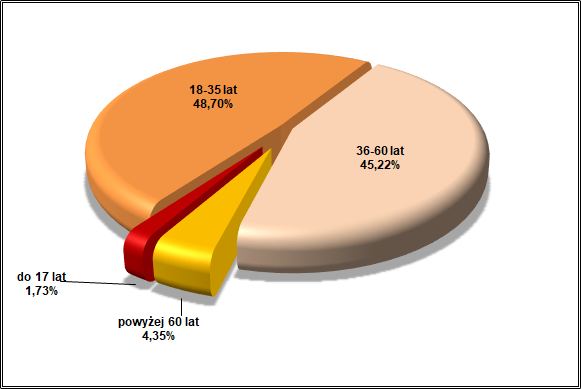 Źródło: Opracowanie własne na podstawie wyników ankietyzacjiNajwiększą część respondentów stanowili mieszkańcy gminy (93,40%), następnie przedsiębiorcy prowadzący działalność na terenie gminy i inny (2,61%) oraz osoby pracujące na terenie gminy (0,87%), osoby uczące się na terenie gminy (0,87%) i osoby czasowo mieszkające na terenie gminy (0,87%). Wykres 10. Podział interesariuszy wg formy życia społecznego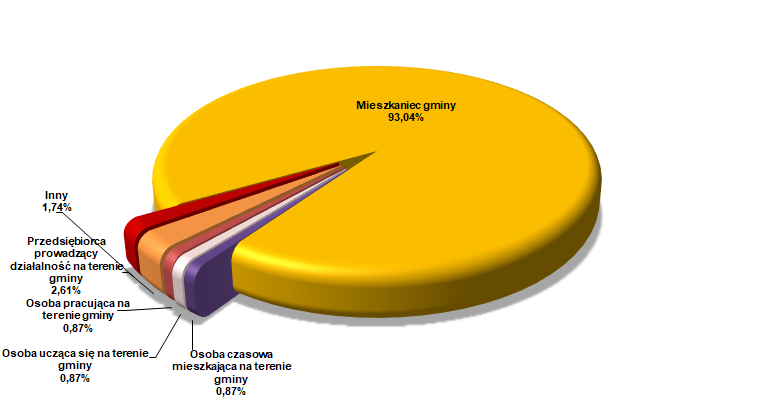 Źródło: Opracowanie własne na podstawie wyników ankietyzacjiNa pytania dotyczące oceny ważności realizacji przedsięwzięć infrastrukturalnych i społecznych na terenie gminy, zdecydowana większość ankietowanych stwierdza, że wszystkie inwestycje są ważne lub bardzo ważne.Za najmniej ważne obecnie mieszkańcy uznali inwestycje w sygnalizację świetlną (86 ocen) oraz budowę sieci ciepłowniczej (73 oceny).Do najważniejszych inwestycji na terenie gminy mieszkańcy zaliczyli natomiast budowę/ rozbudowę i remonty dróg (111 pozytywnych ocen), inwestycje w chodniki i ścieżki rowerowe (102 pozytywnych ocen), a także budowę/ rozbudowę i modernizację sieci wodociągowej (93 pozytywnych ocen) i sieci kanalizacyjnej (92 pozytywnych ocen).Wykres 11. Ocena ważności realizacji przedsięwzięć infrastrukturalnych i społecznych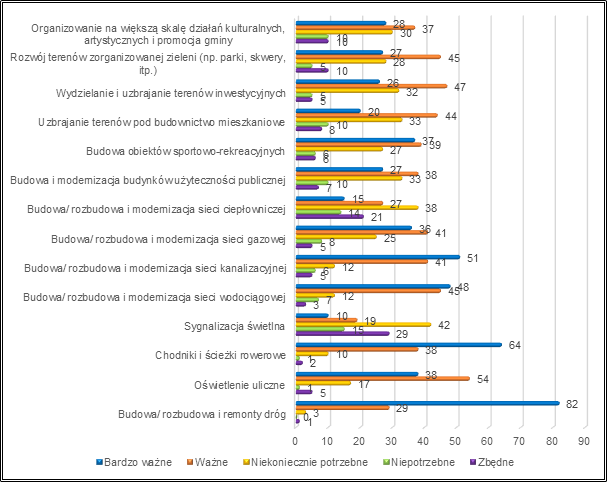 Źródło: Opracowanie własne na podstawie wyników ankietyzacjiW pytaniu drugim ankietowani zostali poproszeni o wskazanie, które z podanych stwierdzeń charakteryzują gminę obecnie, a które powinny charakteryzować gminę w przyszłości.Do trzech określeń najlepiej charakteryzujących gminę obecnie ankietowani zaliczyli:Gmina położona w atrakcyjnym miejscu,Gmina bezpieczna,Gmina atrakcyjna dla mieszkańców.Wśród trzech najmniej charakteryzujących stwierdzeń znalazły się:Gmina z ciekawą ofertą pracy,Gmina atrakcyjna dla młodych ludzi,Gmina atrakcyjna dla przedsiębiorstw.Natomiast do trzech stwierdzeń, które powinny charakteryzować gminę w przyszłości ankietowani zaliczyli:Gmina atrakcyjna dla mieszkańców,Gmina atrakcyjna dla turystów,Gmina z ciekawą ofertą spędzania czasu wolnego.Wykres 12. Stwierdzania, które wg ankietowanych najlepiej charakteryzują Gminę obecnie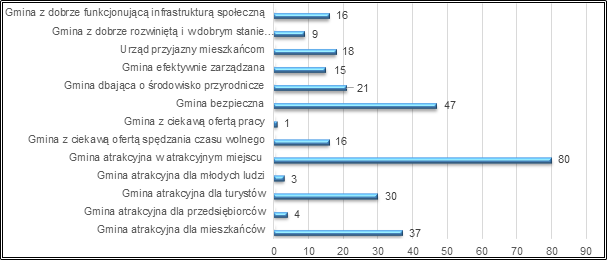 Źródło: Opracowanie własne na podstawie wyników ankietyzacjiWykres 13. Stwierdzania, które wg ankietowanych najlepiej powinny charakteryzować Gminę w przyszłości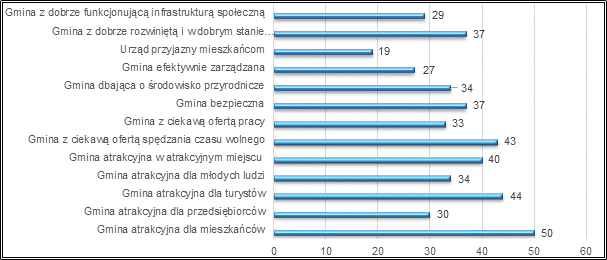 Źródło: Opracowanie własne na podstawie wyników ankietyzacjiW pytaniu trzecim ankietowani odnieśli się do elementów, które powinny zostać poprawione w ramach funkcjonowania Urzędu Miejskiego:łatwość dotarcia do właściwego pracownika,kompetencje pracowników (poziom wiedzy),indywidualne traktowanie interesanta.Na dalszych miejscach znalazły się: czas załatwiania spraw (szybkość obsługi), kultura i  zachowanie pracowników oraz wygląd i wyposażenie urzędu.Wykres 14. Elementy w funkcjonowaniu Urzędu Miejskiego w Ryglicach które wg ankietowanych należałoby poprawić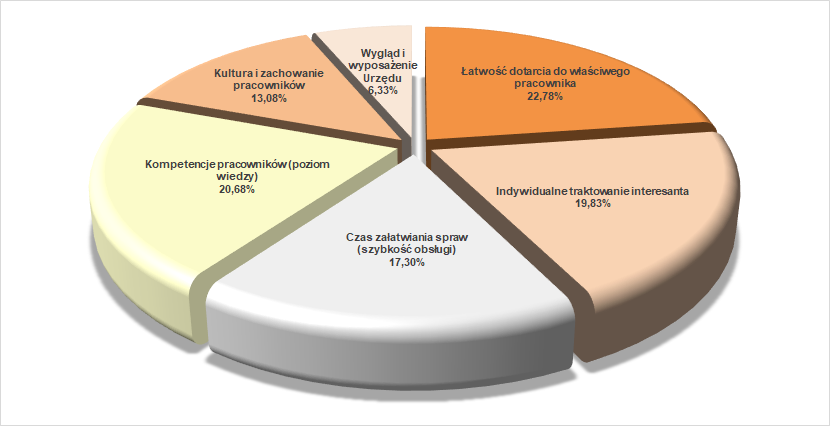  Źródło: Opracowanie własne na podstawie wyników ankietyzacjiW pytaniu czwartym wśród najbardziej istotnych problemów do rozwiązania na terenie gminy ankietowani zaliczyli:z zakresu infrastruktury drogowej i komunikacji:niewystarczający stan oświetlenia ulicznego,zły stan techniczny niektórych dróg lokalnych,niewystarczająca liczba połączeń komunikacji publicznej,niewystarczający stan chodników,z zakresu infrastruktury technicznej:niewystarczająca infrastruktura wodno-kanalizacyjna (problemy z dostępem do wody),z zakresu gospodarki:brak miejsc pracy, w szczególności dla młodych osób,z zakresu infrastruktury rekreacyjnej:niewystarczająca ilość obiektów sportowych (siłownie, kluby fitness),niewystarczająca ilość miejsc do spędzania wolnego czasu,z zakresu infrastruktury społecznej:brak żłobków,niewielka ilość dostępnych działek inwestycyjnych.W pytaniu piątym według ankietowanych do największych obecnych i przyszłych atutów gminy, które decydują o obecnej atrakcyjności jednostki i które można by wykorzystać w przyszłości do jej rozwoju, zaliczyć należy:aspekty turystyczne (stworzenie szlaku turystycznego, obecność na terenie gminy winnic z Małopolskiego Szklaku Winnego, ośrodków wypoczynkowych, organizacja wydarzeń rekreacyjno-kulturowych),aspekty rekreacyjne i wypoczynkowe (altanki, wieże widokowe, paleniska na ogniska),aspekty środowiskowe (położenie gminy w atrakcyjnym krajobrazowo miejscu).6. Analiza SWOT – podsumowanie diagnozyAnaliza SWOT jest jedną z najczęściej stosowanych i najprostszych technik analitycznych. Skrót SWOT pochodzi od czterech angielskich słów: Strenghts (mocne strony), Weaknesses (słabe strony), Opportunities (szanse), Threats (zagrożenia).Powyższe pojęcia należy rozumieć następująco: MOCNE STRONY – zalety wynikające z uwarunkowań wewnętrznych Gminy, które w pozytywny sposób wyróżniają ją spośród innych. Mocne strony mogą być zarówno obiektywnie dane przez naturę, jak i być zasługą lokalnej społeczności. SŁABE STRONY – stanowią konsekwencję ograniczeń zasobów i niedostatecznego ukształtowania uwarunkowań wewnętrznych. SZANSE – zewnętrzne zjawiska i tendencje, które mają miejsce w otoczeniu, a odpowiednio wykorzystane będą impulsem rozwoju oraz osłabią występujące niekorzystne zjawiska. ZAGROŻENIA – wszystkie zewnętrzne zjawiska uznawane jako bariery dla rozwoju Gminy, utrudnienia, dodatkowe koszty działania.Celem analizy SWOT jest:unikanie zagrożeń, wykorzystywanie szans,wzmacnianie słabych stron,opieranie się na mocnych stronach.Gmina Ryglice podejmuje działania wykorzystujące swój potencjał w celu dostosowania do zmieniających się warunków gospodarczych oraz wymagań potencjalnego mieszkańca i inwestora, zwiększając w ten sposób swoją konkurencyjność. Przeprowadzona diagnoza strategiczna pozwoliła zauważyć, że występuje wiele czynników sprzyjających rozwojowi Gminy (tzw. szanse i mocne strony).Poniżej przedstawiono tabele w poszczególnych sferach działalności, w których określono mocne i słabe strony oraz szanse i zagrożenia wywierające wpływ na dalszy rozwój. Tabela 49. Analiza SWOT  – przestrzeń i środowiskoŹródło: Opracowanie własneTabela 50. Analiza SWOT – społeczeństwoŹródło: Opracowanie własneTabela 51. Analiza SWOT – gospodarka Źródło: Opracowanie własneTabela 52. Analiza SWOT – infrastruktura technicznaŹródło: Opracowanie własneTabela 53. Analiza SWOT – infrastruktura społecznaŹródło: Opracowanie własneSpis tabel, wykresów i rysunkówTabela 1. Liczba ludności w gminie Ryglice w latach 2016-2020	4Tabela 2. Gęstość zaludnienia w gminie Ryglice w latach 2016-2020	5Tabela 3. Liczba ludności wg wieku w gminie Ryglice w latach 2016-2020	6Tabela 4. Ludność gminy Ryglice w latach 2016-2020 wg grup ekonomicznych	7Tabela 5. Urodzenia żywe i zgony ogółem oraz przyrost naturalny w gminie Ryglice w latach 2016-2020	8Tabela 6. Saldo migracji na terenie gminy Ryglice w latach 2016-2020	9Tabela 7. Współczynnik skolaryzacji brutto dla szkolnictwa podstawowego i gimnazjalnego na terenie gminy Ryglice w latach 2016-2020	10Tabela 8. Dzieci w wieku 3-5 lat na terenie gminy Ryglice w latach 2016-2020	12Tabela 9. Średnie wyniki procentowe egzaminu ósmoklasisty w [%] dla szkół na terenie gminy Ryglice, powiatu tarnowskiego i województwa małopolskiego w roku 2019 i 2020	13Tabela 10. Informacje w zakresie szkół ponadpodstawowych na terenie gminy Ryglice	14Tabela 11. Imprezy kulturalne na terenie gminy Ryglice na przestrzeni lat 2016-2020	16Tabela 12. Grupy artystyczne oraz koła, kluby i sekcje na terenie gminy Ryglice na przestrzeni lat 2016-2020	16Tabela 13. Księgozbiór bibliotek, liczba czytelników i wypożyczeń księgozbioru na terenie gminy Ryglice w latach 2016-2020	17Tabela 14. Osoby korzystające ze środowiskowej ochrony społecznej na terenie gminy Ryglice w latach 2016-2020	21Tabela 15. Zasięg korzystania ze środowiskowej pomocy społecznej w latach 2016-2020	21Tabela 16. Ilość oraz kwota świadczeń na rzecz rodziny na terenie gminy Ryglice w latach 2016-2020	21Tabela 17. Podmioty zapewniające opiekę zdrowotną na terenie gminy Ryglice	22Tabela 18. Opieka zdrowotna na terenie gminy Ryglice w latach 2016-2020	23Tabela 19. Frekwencja wyborcza na terenie gminy Ryglice w latach 2014-2020	24Tabela 20. Działania ratownicze na terenie gminy Ryglice w latach 2018-2019	27Tabela 21. Struktura działalności gospodarczej według sektorów na terenie gminy Ryglice w latach 2016-2020	28Tabela 22. Podział i liczba podmiotów gospodarczych w gminie Ryglice w latach 2016-2020	29Tabela 23. Liczba podmiotów gospodarczych (wg sekcji PKD) w roku 2020 w gminie Ryglice	30Tabela 24. Liczba podmiotów na terenie gminy Ryglice wg klas wielkości w latach 2016-2020	31Tabela 25. Wpływy do budżetu Gminy Ryglice z tytułu podatku dochodowego od osób prawnych (CIT) na przestrzeni lat 2016-2020	32Tabela 26.  Bezrobocie na terenie gminy Ryglice w latach 2016-2020	33Tabela 27. Bezrobotni zarejestrowani wg wieku w gminie Ryglice w latach 2016-2020	34Tabela 28. Lasy i grunty leśne na terenie gminy Ryglice	36Tabela 29. Wykaz pomników przyrody na terenie gminy Ryglice	41Tabela 30.Tereny zielone na obszarze gminy Ryglice w roku 2019	42Tabela 31. Wyniki oceny badanych w ostatnich latach jednolitych części wód powierzchniowych, których zlewnie położone są na terenie gminy Ryglice	44Tabela 32. Położenie gminy Ryglice wg regionalizacji fizycznogeograficznej Polski	45Tabela 33. Wyniki klasy stref dla poszczególnych zanieczyszczeń dla strefy małopolskiej, uzyskane w ocenie rocznej za rok 2020 dokonanej z uwzględnieniem kryteriów ustanowionych w celu ochrony zdrowia ludzi	48Tabela 34. Stan infrastruktury mieszkaniowej na terenie gminy Ryglice w latach 2016-2020	50Tabela 35. Zabudowa mieszkaniowa na terenie gminy Ryglice w latach 2016-2020	50Tabela 36. Mieszkania wyposażone w instalacje w % ogółu mieszkań na terenie gminy Ryglice w latach 2016-2020	51Tabela 37. Zasób infrastruktury mieszkaniowej należący do gminy Ryglice w latach 2016-2020	51Tabela 38. Infrastruktura kanalizacyjna gminy Ryglice w latach 2016-2020	52Tabela 39. Informacje dotyczące ilości zbiorników bezodpływowych i przydomowych oczyszczalni ścieków na terenie gminy Ryglice w latach 2016-2020	53Tabela 40. Infrastruktura wodociągowa gminy Ryglice w latach 2016-2020	53Tabela 41. Wyposażenie mieszkań na terenie gminy Ryglice w instalacje centralnego ogrzewania w latach 2016-2020	54Tabela 42. Infrastruktura gazowa na terenie gminy Ryglice w latach 2016-2020	54Tabela 43. Poziomy recyklingu i ograniczania masy odpadów komunalnych osiągnięte w gospodarce odpadami przez gminę Ryglice w roku 2020	58Tabela 44. Masa wyrobów zawierających azbest na terenie gminy Ryglice w [kg] - dane z bazy azbestowej lipiec 2021 r.	59Tabela 45. Struktura dochodów majątkowych i bieżących w latach 2016-2020	60Tabela 46. Struktura wydatków majątkowych i bieżących w latach 2016-2020	61Tabela 47. Nadwyżka operacyjna w latach 2018-2020	62Tabela 48. Wynik budżetu Gminy Ryglice w latach 2016-2020	63Tabela 49. Analiza SWOT  – przestrzeń i środowisko	72Tabela 50. Analiza SWOT – społeczeństwo	73Tabela 51. Analiza SWOT – gospodarka	73Tabela 52. Analiza SWOT – infrastruktura techniczna	74Tabela 53. Analiza SWOT – infrastruktura społeczna	74Wykres 1. Liczba ludności gminy Ryglice w latach 2016-2020	5Wykres 2. Udział poszczególnych grup ekonomicznych gminy Ryglice w ogólnej liczbie ludności w [%] w latach 2016-2020	8Wykres 3. Przyrost naturalny w gminie Ryglice w latach 2016-2020	9Wykres 4. Saldo migracji na terenie gminy Ryglice w latach 2016-2020	10Wykres 5. Podmioty wpisane do rejestru REGON na 10 tysięcy mieszkańców na terenie gminy Ryglice, powiatu tarnowskiego, województwa małopolskiego i kraju w latach 2016-2020	31Wykres 6. Osoby fizyczne prowadzące działalność gospodarczą na 1 000 mieszkańców na terenie gminy Ryglice, powiatu tarnowskiego, województwa małopolskiego i kraju w latach 2016-2020	32Wykres 7. Bezrobotni zarejestrowani wg płci na terenie gminy Ryglice w latach 2016-2020	33Wykres 8. Ankietowani według płci	65Wykres 9. Ankietowani według wieku	66Wykres 10. Podział interesariuszy wg formy życia społecznego	67Wykres 11. Ocena ważności realizacji przedsięwzięć infrastrukturalnych i społecznych	68Wykres 12. Stwierdzania, które wg ankietowanych najlepiej charakteryzują Gminę obecnie	69Wykres 13. Stwierdzania, które wg ankietowanych najlepiej powinny charakteryzować Gminę w przyszłości	69Wykres 14. Elementy w funkcjonowaniu Urzędu Miejskiego w Ryglicach które wg ankietowanych należałoby poprawić	70Rysunek 1. Położenie gminy Ryglice na tle powiatu tarnowskiego i województwa małopolskiego	35ZamawiającyGmina RygliceWykonawcaWestmor ConsultingWyszczególnienieJednostka20162017201820192020OgółemOsoba11 81711 80711 78911 75811 689MężczyźniOsoba5 8575 8555 8445 8335 801KobietyOsoba5 9605 9525 9455 9255 888WyszczególnienieJednostka20162017201820192020Gęstość zaludnieniaos./km2101101101100100Wiek201620162016201720172017201820182018201920192019202020202020WiekMężczyźniKobietyOgółemMężczyźniKobietyOgółemMężczyźniKobietyOgółemMężczyźniKobietyOgółemMężczyźniKobietyOgółem0-171 3101 2082 5181 2801 2062 4861 2801 1942 4741 2731 1792 4521 2501 1472 39718-653 944—3 9443 974—3 9743 943—3 9433 927—3 9273 921—3 92118-60—3 5153 515—3 5083 508—3 5083 508—3 4803 480—3 4753 475>65603—603601—601621—6216 33—633630—630>60—1 2371 237—1 2381 238—1 2431 243—12661 266—1 2661 266Ogółem5 857596011 8175 8555 95211 8075 8445 94511 7895 8335 92511 7585 8015 88811 689WyszczególnienieWyszczególnienieJednostka20162017201820192020Ludność w wieku przedprodukcyjnymOgółemOsoba2 5182 4862 4742 4522 397Ludność w wieku przedprodukcyjnymMężczyźniOsoba1 3101 2801 2801 2731 250Ludność w wieku przedprodukcyjnymKobietyOsoba1 2081 2061 1941 1791 147Ludność w wieku produkcyjnymOgółemOsoba7 4597 4827 4517 4077 396Ludność w wieku produkcyjnymMężczyźniOsoba3 9443 9743 9433 9273 921Ludność w wieku produkcyjnymKobietyOsoba3 5153 5083 5083 4803 475Ludność w wieku poprodukcyjnymOgółemOsoba1 8401 8391 8641 8991 896Ludność w wieku poprodukcyjnymMężczyźniOsoba603601621633630Ludność w wieku poprodukcyjnymKobietyOsoba1 2371 2381 2431 2661 266WyszczególnienieJednostka20162017201820192020Urodzenia żyweOsoba98126125109116Zgony ogółemOsoba1251139598148Przyrost naturalnyOsoba-27133011-32WyszczególnienieJednostka20162017201820192020Liczba zameldowańOgółemOsoba256325357326287Liczba wymeldowańOgółemOsoba238210229232244Saldo migracjiOgółemOsoba181151289443WyszczególnienieJedn. Miary20162017201820192020Szkoły podstawowe%90,8391,6192,9192,48b.d.Gimnazja%93,4093,1395,24——WyszczególnienieJednostka miary20162017201820192020Dzieci w wieku przedszkolnym 3-5 lat osoba389372363334383Dzieci objęte wychowaniem przedszkolnym w wieku 3-5 lat osoba247246284274b.d.Odsetek dzieci objętych wychowaniem przedszkolnym%63,566,178,282,0b.d.RokWyszczególnienieJęzyk polskiMatematykaJęzyk angielski2019Szkoła Podstawowa im. Czesława Wojewody w Lubczy5948562019Szkoła Podstawowa im. Jana Pawła II w Joninach4939372019Szkoła Podstawowa im. Kardynała Stefana Wyszyńskiego w Ryglicach6359592019Szkoła Podstawowa im. Św. Maksymiliana Marii Kolbego w Zalasowej6445532019Szkoła Podstawowa im. Janusza Korczaka w Kowalowej6054522019Publiczna Szkoła Podstawowa w Bistuszowej86100932019Szkoła Podstawowa w Woli Lubeckiej6852652019Średni wynik dla gminy Ryglice6251552019Powiat tarnowski6346552019Województwo małopolskie6750622020Szkoła Podstawowa im. Czesława Wojewody w Lubczy5844532020Szkoła Podstawowa im. Jana Pawła II w Joninach5046422020Szkoła Podstawowa im. Kardynała Stefana Wyszyńskiego w Ryglicach6364632020Szkoła Podstawowa im. Św. Maksymiliana Marii Kolbego w Zalasowej6650442020Szkoła Podstawowa im. Janusza Korczaka w Kowalowej5745452020Publiczna Szkoła Podstawowa w Bistuszowej5748612020Szkoła Podstawowa w Woli Lubeckiej6656672020Średni wynik dla gminy Ryglice6051532020Powiat tarnowski6448522020Województwo małopolskie6251572021Szkoła Podstawowa im. Czesława Wojewody w Lubczy5141532021Szkoła Podstawowa im. Jana Pawła II w Joninach6647572021Szkoła Podstawowa im. Kardynała Stefana Wyszyńskiego w Ryglicach5763792021Szkoła Podstawowa im. Św. Maksymiliana Marii Kolbego w Zalasowej5348582021Szkoła Podstawowa im. Janusza Korczaka w Kowalowej4136222021Publiczna Szkoła Podstawowa w Bistuszowej6457612021Szkoła Podstawowa w Woli LubeckiejBrak klasy VIIIBrak klasy VIIIBrak klasy VIII2021Średni wynik dla gminy Ryglice5447542021Powiat tarnowski6249622021Województwo małopolskie645269WyszczególnienieJednostka miary2019Oddziałyoddział12Uczniowieosoba333Absolwenciabsolwenci83Uczniowie przypadający na 1 oddziałosoba28WyszczególnieniWyszczególnieniJednostka miary20162017201820192020Liczba imprezLiczba imprezszt.9259576118w tym:seanse filmoweszt.30151500w tym:wystawy ogółemszt.141610164w tym:festiwale i przeglądy artystyczneszt.33732w tym:koncertyszt.54442w tym:prelekcje, spotkania, wykładyszt.22241w tym:imprezy turystyczne i sportowo-rekreacyjneszt.41270w tym:konkursyszt.107785w tym:pokazy teatralneszt.1186103w tym:konferencjeszt.00010w tym:interdyscyplinarneszt.33310w tym:warsztatyszt.100161w tym:Inneszt.00010Liczba uczestników imprezLiczba uczestników imprezosoba12 8209 1908 68010 6702 396WyszczególnieniJednostka miary20162017201820192020Grupy artystyczneszt.2718181922Członkowie grup artystycznychosoba371210196239251Koła, kluby i sekcjeszt.111091111Członkowie kół, klubów i sekcjiosoba172144119217174WyszczególnienieJednostka miary20162017201820192020Księgozbiórwol.50 05352 24551 24648 16349 341Czytelnicy w ciągu rokuosoba2 0281 9951 9422 3482 234Wypożyczenia księgozbioru na zewnątrzwol.50 51049 91363 99674 25377 440WyszczególnienieJednostka20162017201820192020OgółemOsoba823718662603b.d.WyszczególnienieJednostka20162017201820192020Gmina Ryglice%7,16,15,75,2b.d.Powiat tarnowski%7,56,76,05,5b.d.Województwo małopolskie%5,54,84,54,1b.d.Polska%6,55,75,14,6b.d.WyszczególnienieJednostka20162017201820192020Rodziny otrzymujące zasiłki rodzinne na dzieci -656637605559b.d.Dzieci, na które rodzice otrzymują zasiłek rodzinny – ogółemos.1 4041 3321 2851 235b.d.Kwota świadczeń rodzinnychtys. zł4 0774 1104 2544 289b.d.Kwota zasiłków rodzinnych (wraz z dodatkami)tys. zł2 7742 7142 5612 447b.d.Nazwa podmiotuAdres podmiotuGabinet Stomatologiczny Lekarzy Stomatologii LUCYNA KOCOŁul. Św. Walentego 9 33-159 ZalasowaIndywidualna praktyka lekarska Gabinet dentystyczny KLAUDYNA STĘPIEŃLubcza 451 33-162 LubczaGabinet Stomatologiczny Grzegorz Nadolny Poradnia Stomatologiczna w Ryglicach33-160 Ryglice ul. Tarnowska 21NZOZ "PALMED" Centrum Opiekuńczo-Lecznicze S.C.33-162 Lubcza 460NZOZ SOL-MED Anna Solarz33-159 Zalasowa, ul. Św. Walentego 1Studio masażu i Fizykoterapii Agnieszka Baszczewska33-160 Ryglice, ul. Rynek14Gabinet Bioterapeutyczny „IMMUTERAP” Wantuch Krzysztof33-160 Ryglice, ul. Tarnowska 46WyszczególnienieJednostka miary20162017201820192020Ambulatoryjna opieka zdrowotna – porady lekarskie ogółemporada38 43238 40039 92239 63137 575Podstawowa opieka zdrowotna – poradyporada38 43238 40039 92239 63137 575Punkty apteczneob.11100WyboryLataLataWybory Prezydenta Rzeczypospolitej Polskiej20152020I tura47,20%60,03%II tura53,87%64,14%Wybory do Sejmu i Senatu Rzeczypospolitej Polskiej20152019Sejm45,74%56,72%Senat45,74%56,71%Wybory do Parlamentu Europejskiego20142019Frekwencja ogółem14,98%43,16%Wybory samorządowe20142018Sejmik województwa56.70%56,85%Rada powiatu56.69%56,87%Wójt Gminy56.75%56,88%Rada Gminy56.71%56,88%WyszczególnienieWyszczególnienie20182019PożaryPożary1824w tym:Małe1622w tym:Średnie22w tym:Duże00Miejscowe zagrożeniaMiejscowe zagrożenia41111w tym:Małe34w tym:Lokalne38106w tym:Średnie01w tym:Duże00Alarmy fałszyweAlarmy fałszywe13w tym:w dobrej wierze12w tym:złośliwe01Liczba zdarzeń ogółemLiczba zdarzeń ogółem60138Wyszczególnienie20162017201820192020Podmioty gospodarki narodowejPodmioty gospodarki narodowejPodmioty gospodarki narodowejPodmioty gospodarki narodowejPodmioty gospodarki narodowejPodmioty gospodarki narodowejOgółem626624673726764Sektor publicznySektor publicznySektor publicznySektor publicznySektor publicznySektor publicznyOgółem3026262929Państwowe i samorządowe jednostki prawa budżetowego2723232626Sektor prywatnySektor prywatnySektor prywatnySektor prywatnySektor prywatnySektor prywatnyOgółem595596644695732Osoby fizyczne prowadzące działalność gospodarczą526524572615651Spółki handlowe1416182020Spółki handlowe z udziałem kapitału zagranicznego11110Spółdzielnie44222Fundacje11123Stowarzyszenia i organizacje społeczne2627252526WyszczególnienieJednostka20162017201820192020Sektor publicznySektor publicznySektor publicznySektor publicznySektor publicznySektor publicznySektor publicznySekcja IPodmiot11111Sekcja OPodmiot22222Sekcja PPodmiot2117161919Sekcja QPodmiot44444Sekcja RPodmiot22222Sektor prywatnySektor prywatnySektor prywatnySektor prywatnySektor prywatnySektor prywatnySektor prywatnySekcja APodmiot12111099Sekcja BPodmiot11110Sekcja CPodmiot143143147156158Sekcja FPodmiot127131148172193Sekcja GPodmiot111108114116119Sekcja HPodmiot5351575865Sekcja IPodmiot89101314Sekcja JPodmiot911131212Sekcja KPodmiot2015181617Sekcja LPodmiot45444Sekcja MPodmiot1920222627Sekcja NPodmiot68899Sekcja OPodmiot66666Sekcja PPodmiot66121313Sekcja QPodmiot2222232424Sekcja RPodmiot66677Sekcje S i TPodmiot4243455355ARolnictwo, leśnictwo, łowiectwo i rybactwoBGórnictwo i wydobywanieCPrzetwórstwo przemysłoweDWytwarzanie i zaopatrzenie w energię elektryczną, gaz, parę wodną, gorącą wodę i powietrze do układów klimatyzacyjnychEDostawa Wody: gospodarowanie ściekami i odpadami oraz działalność związana z rekultywacjąFBudownictwoGHandel hurtowy i detaliczny, naprawa pojazdów samochodowych, włączając motocykleHTransport i gospodarka magazynowaIDziałalność związana z zakwaterowaniem i usługami gastronomicznymiJInformacja i komunikacjaKDziałalność finansowa i ubezpieczeniowaLDziałalność związana z obsługą rynku nieruchomościMDziałalność profesjonalna, naukowa i technicznaNDziałalność w zakresie usług administrowania i działalności wspierającaOAdministracja publiczna i obrona narodowa, obowiązkowe ubezpieczenia społecznePEdukacjaQOpieka zdrowotna i pomoc społecznaRDziałalność związana z kulturą, rozrywką i rekreacjąSPozostała działalność usługowaTGospodarstwa domowe zatrudniające pracowników; gospodarstwa domowe produkujące wyroby i świadczące usługi na własne potrzebyUOrganizacje i zespoły eksterytorialneWyszczególnienie20162017201820192020Zmiana
(2016-2020)Udział w 2020Mikroprzedsiębiorstwa
(poniżej 10 osób)600599646699738+138 (23,00%) ▲96,60%Małe przedsiębiorstwa
(10-49 osób)2222242423+1 (4,55%) ▲3,01%Średnie przedsiębiorstwa
(50-249 osób)433331 (25,00%) ▼0,39%Duże przedsiębiorstwa
(ponad 250 osób)00000brak ●0,00%Razem626624673726764+138 (22,04%) ▲100,00%Wyszczególnienie20162017201820192020Wpływy do budżetu Gminy tytułu podatku dochodowego od osób prawnych (CIT)10 309,8911 979,4718 406,7313 254,7824 121,45WyszczególnienieWyszczególnienieJednostka miary20162017201820192020Bezrobotni zarejestrowani wg płciBezrobotni zarejestrowani wg płciBezrobotni zarejestrowani wg płciBezrobotni zarejestrowani wg płciBezrobotni zarejestrowani wg płciBezrobotni zarejestrowani wg płciBezrobotni zarejestrowani wg płciBezrobotni zarejestrowani wg płciOgółemOgółemosoba347283232159226w tym:Mężczyźniosoba11795815793w tym:Kobietyosoba230188151102133Stopa bezrobocia rejestrowanego wg płciStopa bezrobocia rejestrowanego wg płciStopa bezrobocia rejestrowanego wg płciStopa bezrobocia rejestrowanego wg płciStopa bezrobocia rejestrowanego wg płciStopa bezrobocia rejestrowanego wg płciStopa bezrobocia rejestrowanego wg płciStopa bezrobocia rejestrowanego wg płciOgółemOgółem%4,73,93,22,23,1w tym:Mężczyźni%3,02,42,11,52,4w tym:Kobiety%6,75,54,43,03,9WyszczególnienieJednostka20162017201820192020Do 25 roku życiaosoba8256483546Do 30 roku życiaosoba150107916079Powyżej 50 roku życiaosoba5760483849Długotrwale bezrobotniosoba1951671258096WyszczególnienieJedn. miary2020Powierzchnia gruntów leśnychPowierzchnia gruntów leśnychPowierzchnia gruntów leśnychOgółemha3 038,10Lesistość w %%25,7Grunty leśne publiczne ogółemha1 321,07Grunty leśne publiczne Skarbu Państwaha1 297,18Grunty leśne publiczne Skarbu Państwa w zarządzie Lasów Państwowychha1 296,83Grunty leśne prywatneha1 717,03Lasy ogółemha3 013,44Lasy publiczne ogółemha1 300,53Lasy publiczne Skarbu Państwaha1 276,64Lasy publiczne Skarbu Państwa w zarządzie Lasów Państwowychha1 276,29Lasy publiczne Skarbu Państwa w zasobie Własności Rolnej SPha0,05Lasy publiczne gminneha23,89Lasy prywatne ogółemha1 712,91Lp.Typ pomnikaRodzajOpis pomnikaAkt prawny o utworzeniu1.Jednoobiektowy DrzewoLipa drobnolistna - Tilia cordataDecyzja RL.-op-8311/153/68 Prezydium Wojewódzkiej Rady Narodowej w Krakowie z dnia 08.05.1968 roku w sprawie uznania za pomnik przyrody2.JednoobiektowyDrzewoDąb szypułkowy - Quercus roburRozporządzenie Nr 4/95 Wojewody Tarnowskiego z dnia 15.05.1995 roku w sprawie uznania tworów przyrody za pomniki przyrody (Dz. Urz. Woj. Tarnowskiego nr 8, poz. 71)3.JednoobiektowyDrzewoDąb szypułkowy - Quercus roburRozporządzenie Nr 43/98 Wojewody Tarnowskiego z dnia 24.08.1998 roku w sprawie uznania tworów przyrody za pomniki przyrody (Dz. Urz. Woj. Tarnowskiego nr 17. Poz. 226)4.JednoobiektowyDrzewoTopola osika (Osika) - Populus tremulaRozporządzenie Nr 7 Wojewody Małopolskiego z dnia 13.04.2004 roku w sprawie uznania za pomniki przyrody oraz uchylenia uznania za pomniki przyrody na terenie województwa małopolskiego (Dz. Urz. Woj. Małopolskiego nr 85, poz. 1086)5.Jednoobiektowy DrzewoLipa drobnolistna - Tilia cordataRozporządzenie Nr 7 Wojewody Małopolskiego z dnia 13.04.2004 roku w sprawie uznania za pomniki przyrody oraz uchylenia uznania za pomniki przyrody na terenie województwa małopolskiego (Dz. Urz. Woj. Małopolskiego nr 85, poz. 1086)6.JednoobiektowyDrzewoDąb szypułkowy - Quercus roburRozporządzenie Nr 7 Wojewody Małopolskiego z dnia 13.04.2004 roku w sprawie uznania za pomniki przyrody oraz uchylenia uznania za pomniki przyrody na terenie województwa małopolskiego (Dz. Urz. Woj. Małopolskiego nr 85, poz. 1086)7.JednoobiektowyDrzewoGrab zwyczajny (Grab pospolity) - Carpinus betulus;Uchwała Nr XXXII/224/09 RM w Ryglicach z dnia 13.02.2009 roku w sprawie uznania za pomnik przyrody (Dz. Urz. Woj. Małopolskiego nr 181, poz. 1276)WyszczególnieniePowierzchnia [ha]Cmentarze7,30Lasy gminne23,89Razem31,19Nazwa ocenianej JCWPNazwa ocenianej JCWPRostówkaSzwedkaWątokOlszynka
JodłówkaBiała od Rostówki do ujścia
Dulcza
Kod JCWPKod JCWPRW200012214858RW2000122148699RW200012214889RW2000122182899RW200012218589RW200014214899RW2000621869Typ monitoringuTyp monitoringu—MD/MOMOMD/MOMD/MOMOMOKlasyfikacja wskaźników i elementów jakości wódKlasa elementów biologicznych(Rok ostatnich badań)—3(2019)4(2019)5(2018)3(2019)4(2019)4(2019)Klasyfikacja wskaźników i elementów jakości wódKlasa elementów hydromorfologicznych(Rok ostatnich badań)—1(2019)2(2019)>1(2018)1(2019)1(2019)1(2019)Klasyfikacja wskaźników i elementów jakości wódKlasa elementów fizykochemicznych (grupy 3.1-3.5)(Rok ostatnich badań)—>2(2019)>2(2019)>2(2018)>2(2019)>2(2018)>2(2019)Klasyfikacja wskaźników i elementów jakości wódKlasa elementów fizykochemicznych – specyficzne zanieczyszczenia syntetyczne i niesyntetyczne (3.6)(Rok ostatnich badań)—2(2019)2(2019)2(2018)2(2019)>2(2019)2(2019)STAN / POTENCJAŁ EKOLOGICZNY(Rok ostatnich badań)STAN / POTENCJAŁ EKOLOGICZNY(Rok ostatnich badań)3Umiarkowany potencjał ekologiczny(2019)3Umiarkowany stan ekologiczny(2018)4Słaby potencjał ekologiczny(2019)5Zły stan ekologiczny(2018)3Umiarkowany potencjał ekologiczny(2019)4Słaby potencjał ekologiczny(2019)4Słaby potencjał ekologiczny(2019)STAN CHEMICZNY(Rok ostatnich badań)STAN CHEMICZNY(Rok ostatnich badań)Stan chemiczny poniżej dobregoStan chemiczny poniżej dobrego(2019)Stan chemiczny poniżej dobrego(2019)Stan chemiczny poniżej dobrego(2018)Stan chemiczny poniżej dobrego(2019)Stan chemiczny poniżej dobrego(2019)—OCENA STANU JCWP(Rok ostatnich badań)OCENA STANU JCWP(Rok ostatnich badań)Zły stan wódZły stan wód(2019)Zły stan wód(2019)Zły stan wód(2018)Zły stan wód(2019)Zły stan wód(2019)Zły stan wód(2019)Gmina RygliceGmina RygliceMegaregionKarpaty, Podkarpackie i Nizina PanońskaProwincjaKarpaty Zachodnie z Podkarpaciem Zachodnim i PółnocnymPodprowincjaZewnętrzne Karpaty ZachodnieMakroregionPodgórze ŚrodkowobeskidzkieMezoregionPodgórze CiężkowickieNazwa strefyKod strefySymbol klasy wynikowej dla poszczególnych zanieczyszczeń dla obszaru całej strefySymbol klasy wynikowej dla poszczególnych zanieczyszczeń dla obszaru całej strefySymbol klasy wynikowej dla poszczególnych zanieczyszczeń dla obszaru całej strefySymbol klasy wynikowej dla poszczególnych zanieczyszczeń dla obszaru całej strefySymbol klasy wynikowej dla poszczególnych zanieczyszczeń dla obszaru całej strefySymbol klasy wynikowej dla poszczególnych zanieczyszczeń dla obszaru całej strefySymbol klasy wynikowej dla poszczególnych zanieczyszczeń dla obszaru całej strefySymbol klasy wynikowej dla poszczególnych zanieczyszczeń dla obszaru całej strefySymbol klasy wynikowej dla poszczególnych zanieczyszczeń dla obszaru całej strefySymbol klasy wynikowej dla poszczególnych zanieczyszczeń dla obszaru całej strefySymbol klasy wynikowej dla poszczególnych zanieczyszczeń dla obszaru całej strefySymbol klasy wynikowej dla poszczególnych zanieczyszczeń dla obszaru całej strefySymbol klasy wynikowej dla poszczególnych zanieczyszczeń dla obszaru całej strefySymbol klasy wynikowej dla ozonu dla obszaru całej strefyNazwa strefyKod strefyKryterium – poziom dopuszczalnyKryterium – poziom dopuszczalnyKryterium – poziom dopuszczalnyKryterium – poziom dopuszczalnyKryterium – poziom dopuszczalnyKryterium – poziom dopuszczalnyKryterium – poziom dopuszczalnyKryterium – poziom dopuszczalnyKryterium – poziom docelowyKryterium – poziom docelowyKryterium – poziom docelowyKryterium – poziom docelowyKryterium – poziom docelowyKryterium - poziom celu długoterminowegoNazwa strefyKod strefySO2NO2PM10PM2,5PM2,5PbC6H6COAsB(a)PCdNiO3Kryterium - poziom celu długoterminowegoNazwa strefyKod strefySO2NO2PM10Faza IFaza IIPbC6H6COAsB(a)PCdNiO3Kryterium - poziom celu długoterminowegoStrefa małopolskaPL1203AACCC1AAAACAAAD2WyszczególnienieJedn. miary20162017201820192020Mieszkania-3 1323 1733 2073 240b.d.Izby-13 25113 47713 68413 889b.d.Powierzchnia użytkowa mieszkańm2298 644304 254309 061314 270b.d.WyszczególnienieJedn. miary20162017201820192020Przeciętna powierzchnia użytkowa 1 mieszkaniam295,495,996,497,0b.d.Przeciętna powierzchnia użytkowa mieszkania na 1 osobęm225,526,026,427,0b.d.Mieszkania na 1000 mieszkańców-267,8271,6274,2278,1b.d.WyszczególnienieJedn. miary20162017201820192020Wodociągw mieście%90,290,490,490,5b.d.Wodociągna wsi%87,787,988,188,2b.d.Łazienkaw mieście%84,284,484,584,7b.d.Łazienkana wsi%78,979,279,479,6b.d.Centralne Ogrzewaniew mieście%66,066,566,667,1b.d.Centralne Ogrzewaniena wsi%61,261,662,262,5b.d.WyszczególnienieJedn. miary20162017201820192020Ilość budynków mieszkalnych-88888Ilość lokali mieszkaniowych-1313131313Ilość mieszkań socjalnych-1010109 9Ilość lokali użytkowych- 5050505044Powierzchnia użytkowa ogółem, w tym:m210 64610 6349 8037 4387 765Lokale komunalnem2674674674674674Lokale socjalnem2208208208193193Lokale użytkowe (wynajęte lub użyczone)m29 7649 7528 9216 5716 898Wyszczególnienie20162017201820192020Długość czynnej sieci kanalizacyjnej [km]87,9787,9787,9794,93103,60Liczba przyłączy [szt.]92894797410651081Oczyszczalnie ścieków00000Wyszczególnienie20162017201820192020Ilość zbiorników bezodpływowych [szt.]1 7501 7701 9031 9031 917Ilość przydomowych oczyszczalni ścieków [szt.]147226273285286Wyszczególnienie20162017201820192020Długość sieci wodociągowej [km]60,8761,9061,9061,9075,40Liczba czynnych przyłączy [szt.]534564645698747WyszczególnienieJednostka20162017201820192020Mieszkania wyposażone w instalacje c.o.Ogółemszt.1 9561 9972 0312 064b.d.Mieszkania wyposażone w instalacje c.o.w mieście 
%66,066,566,667,1b.d.Mieszkania wyposażone w instalacje c.o.Na wsi
%61,261,662,262,5b.d.WyszczególnienieJedn. miary20162017201820192020Długość czynnej sieci gazowej m180 722180 611182 142183 525b.d.Czynne przyłącza do budynków mieszkalnychszt.1 9151 9281 9702 031b.d.Ludność korzystająca z sieci gazowejm26 5346 557 6 6066 663b.d.Poziom wymaganyPoziom osiągniętyPoziom ograniczenia masy odpadów komunalnych ulegających biodegradacji przekazywanych do składowaniaPoziom ograniczenia masy odpadów komunalnych ulegających biodegradacji przekazywanych do składowania≤ 35,00%13,02%Poziom recyklingu i przygotowania do ponownego użycia papieru, metali, tworzyw sztucznych i szkłaPoziom recyklingu i przygotowania do ponownego użycia papieru, metali, tworzyw sztucznych i szkła≥ 50,00%77,00%Poziom recyklingu, przygotowania do ponownego użycia i odzysku innymi metodami innych niż niebezpieczne odpadów budowlanych i rozbiórkowychPoziom recyklingu, przygotowania do ponownego użycia i odzysku innymi metodami innych niż niebezpieczne odpadów budowlanych i rozbiórkowych≥ 70,00%100%ZinwentaryzowaneZinwentaryzowaneZinwentaryzowaneRazem2 095 370100%Osoby fizyczne2 095 370100%Osoby prawne00%UnieszkodliwioneUnieszkodliwioneUnieszkodliwioneRazem365 03017,42%Osoby fizyczne365 03017,42%Osoby prawne00%Pozostałe do unieszkodliwieniaPozostałe do unieszkodliwieniaPozostałe do unieszkodliwieniaRazem1 730 34082,58%Osoby fizyczne1 730 34082,58%Osoby prawne00%WyszczególnienieJednostka miary20162017201820192020Dochody ogółemzł43 741 781,3146 828 240,5352 897 603,2758 240 250,1764 570 539,81Dochody majątkowe ogółemzł343 626,89321 804,921 847 750,102 987 845,517 839 156,31Udział w dochodach ogółem%0,79%0,69%3,49%5,13%12,14%Dochody bieżące ogółemzł43 398 154,4246 506 435,6151 049 853,1755 252 404,6656 731 383,50Udział w dochodach ogółem%99,21%99,31%96,51%94,87%87,86%WyszczególnienieJednostka miary20162017201820192020Wydatki ogółemzł42 726 524,3146 812 410,0356 263 049,1762 269 522,3661 619 249,35Wydatki majątkowe ogółemzł3 218 757,113 034 388,717 738 013,0310 422 678,197 753 486,75Udział w wydatkach ogółem%7,536,4813,7516,7415,58Wydatki bieżące ogółemzł39 507 767,2043 778 021,3248 525 036,1451 846 844,1753 865 762,60Udział w wydatkach ogółem%92,4793,5286,2583,2687,42WyszczególnienieJednostka miary20162017201820192020Dochody bieżącezł43 398 154,4246 506 435,6151 049 853,1755 252 404,6656 731 383,50Wydatki bieżącezł39 507 767,2043 778 021,3248 525 036,1451 846 844,1753 865 762,60Deficyt operacyjnyzł3 890 387,222 728 414,292 524 817,033 405 560,492 865 620,90WyszczególnienieJednostka miary20162017201820192020Dochody budżetowe ogółemzł43 741 781,3146 828 240,5352 897 603,2758 240 250,1764 570 539,81Wydatki budżetowe ogółemzł42 726 524,3146 812 410,0356 263 049,1762 269 522,3661 619 249,35Wynik budżetowyzł1 015 256,9715 830,50-3 365 445,90-4 029 272,192 951 290,46Mocne stronySłabe stronyDogodne i atrakcyjne położenie geograficzne;Występujące walory przyrodnicze, w tym obszary chronione;Działania inwestycyjne w zakresie poprawy stanu technicznego dróg;Inwestycje w zakresie ochrony środowiska przyrodniczego;Istniejące walory naturalne i krajobrazowe dające warunki do rozwoju funkcji turystyczno-wypoczynkowej;Liczne szlaki turystyczne przebiegające przez gminę;Występowanie obiektów zabytkowych na terenie gminy.Zły stan techniczny części dróg;Brak dróg o znaczeniu wojewódzkim i krajowym.SzanseZagrożeniaPozyskanie środków finansowych z funduszy krajowych lub europejskich na rozbudowę i modernizację infrastruktury drogowej;Wzrost zainteresowania wykorzystaniem odnawialnych źródeł energii przez indywidualnych mieszkańców, jak również w obiektach publicznych;Ciągła edukacja i podnoszenie świadomości ekologicznej;Promocja walorów przyrodniczych i kultowych Gminy.Ograniczona ilość środków na rozwój infrastruktury technicznej;Niedostateczny poziom świadomości ekologicznej mieszkańców w zakresie gospodarowania odpadami;Powstawanie „dzikich” wysypisk;Degradacja środowiska naturalnego (m.in. zanieczyszczenie powietrza);Nasilające się zmiany klimatyczne (m.in. ocieplanie się klimatu, susze, ulewne deszcze).Mocne stronySłabe stronyLudność w wieku produkcyjnym stanowiąca największą grupę mieszkańców gminy.Saldo migracji utrzymujące się na dodatnim poziomie;Funkcjonowanie wielu instytucji kultury;Organizacja wielu imprez i wydarzeń kulturalnych;Zaangażowanie organizacji i mieszkańców w rozwój i organizację wydarzeń kulturalnych na terenie gminy.Spadek liczby ludności;Zmniejszająca się liczba osób w wieku produkcyjnym;Rosnący udział ludności w wieku poprodukcyjnym.SzanseZagrożeniaNapływ nowych mieszkańców;Urozmaicanie oferty kulturalnej oraz zwiększanie dostępności kultury;Możliwość rozwoju sportu w oparciu o przygotowaną bazę obiektów sportowych.Starzenie się społeczeństwa.Wahający się poziom przyrostu naturalnego;Spadająca aktywność społeczna;Konkurencyjne wydarzenia kulturalne i sportowe w innych gminach.Mocne stronySłabe stronyZmniejszający się poziom bezrobocia;Wzrost liczby podmiotów gospodarczych.Zmniejszająca się liczba osób w wieku produkcyjnym;Mała ilość miejsc pracy;Emigracja ludności do większych miast – zwłaszcza osób młodych;Niewielka ilość dostępnych działek inwestycyjnych.SzanseZagrożeniaBudowa nowych zakładów na terenie gminy przez podmioty krajowe i zagraniczne.Zmniejszająca się opłacalność produkcji rolnej.Mocne stronySłabe stronyDostęp do infrastruktury gazowej na terenie gminy;Funkcjonujący punkt selektywnej zbiórki odpadów komunalnych (PSZOK) na terenie gminy;Rozwijająca się sieć wodno-kanalizacyjna;Zadowalający stan sieci elektroenergetycznej.Korzystanie przez mieszkańców ze zbiorników bezodpływowych;Niski potencjał gminy w zakresie odnawialnych źródeł energii;Niedostateczny stopień skanalizowania obszaru wiejskiego.SzanseZagrożeniaWprowadzenie na terenie kraju nowych założeń i wytycznych dotyczących gospodarowania odpadami komunalnymi,Rozwój technologii,Rosnąca produkcja odpadów komunalnych;Rosnące koszty związane z gospodarką opadami,Mocne stronySłabe stronyDostęp do szkolnictwa podstawowego na terenie gminy;Dobry poziom bezpieczeństwa publicznego i przeciwpożarowego (policja, straż pożarna);Funkcjonowanie organizacji pozarządowych oraz klubów i stowarzyszeń;Dostęp do podstawowej opieki zdrowotnej.Brak żłobków.SzanseZagrożeniaModernizacja obiektów pod rozwój społeczny;Rosnąca aktywność i poziom integracji mieszkańców w wyniku realizowanych projektów;Pozyskanie środków finansowych z funduszy krajowych lub europejskich na rozbudowę infrastruktury społecznych.Migracja społeczeństwa do większych miast (w szczególności młodych osób),Ograniczona ilość środków na inwestycje w przyszłych latach,Spadająca aktywność społeczna;Ograniczona dostępność do terenów inwestycyjnych umożliwiających analizowanej jednostce realizację niezbędnych inwestycji.